ÜSKÜDAR AMERİKAN LİSESİÜsküdar Amerikan Lisesi 1876’da Bahçecik’te sadece kızlara eğitim vermek üzere kuruldu ve 1920’lerin başında Bağlarbaşı’ndaki kampüse taşındı.1997’de uygulamaya giren yeni yönetmelik gereğince ilköğretimin 8 yıla çıkmasıyla birlikte Üsküdar Amerikan Lisesi’nin orta okulu kapanarak ilk yılı hazırlık sınıfı olmak suretiyle 5 yıllık lise eğitimi günümüzde devam etmektedir.Eğitim karmadır.Liselere Giriş Sınavı(LGS) ile öğrenci alan ve Türk Milli Eğitim Bakanlığı’na bağlı olan Üsküdar Amerikan Lisesinde,Türkçe,Tarih gibi dersler Türkçe okutulurken; İngilizce Fizik,İngilizce Kimya;İngilizce Biyoloji,İngilizce Matematik dersleri verilmektedir.İngilizce Matematik,İngilizce Fizik,İngilizce Kimya ve İngilizce Biyoloji okutulması, üniversite eğitimine yurt dışında devam etmek isteyen öğrencilere sağlam bir alt yapı oluşturarak avantaj sağlamaktadır.İngilizcenin yanında 2.lisan da ek olarak verilmektedir.Eskiden 2 yıl hazırlık 3 yıl ortaokul 3 yıl lise olmak üzere 8 yıl son derece disiplinli bir İngilizce eğitim veren okul günümüzde 1 yıl hazırlık 4 yıl lise olmak üzere toplam 5 yıl gündüzlü ve karma olarak eğitim vermektedir. Matematik,Fizik,Kimya gibi anadilde dahi kavranmasında güçlük çekilen derslerin kurumun bünyesinde İngilizce Matematik,İngilizce Fizik,İngilizce kimya olarak verilmesi zor bir eğitim içeriği oluşturmakta ancak dünya literatürünü takip açısından da mezunlarına büyük bir averaj sağlamaktadır.
Sportif ve kültürel başarılara da imza atan Üsküdar Amerikan Lisesi,gerek yurt dışı proje faaliyetleri gerekse bilimsel etkinliklerle desteklediği program doğrultusunda bilimsel düşünce gücüne sahip başarılı gençler yetiştirmektedir.Üsküdar Amerikan Lisesi, sadece üniversiteye giriş sınavında(TYT-AYT) ön plana çıkmamakta aynı zamanda matematik dersi,fizik dersi,kimya dersi hususunda titiz eğitim programından ödün vermeden,bilimsel ve teknolojik gelişmelerde dünya literatürünü takip edebilecek düzeyde yabancı dile sahip bir nesil yetiştirmeyi de kendisine misyon edinmiştir.Okulun ilk yılları bugünkünden hayli farklıydı.Türkçe dersler yoktu,9.sınıftan sonra 3’e ayrılıyordu:1.grup ”collegiate”(üniversite eğitimine hazırlıyoru),2.grup “Commercial” (ticari hayata hazırlıyordu),3.grup:”Home Economics”(ev hanımı olmaya yönlendiriyordu)Üsküdar Amerikan Lisesi’nden mezun olan öğrencileri bugün 2 seçenek beklemektedir ki bunlar:ya yurt dışındaki prestijli üniversitelere kayıt yaptırmak(uluslararası kabul gören SAT-TOEFL..gibi sınavlara girerek) yada Türkiye’de üniversiteye giriş sınavına(TYT-AYT) hazırlanarak Türkiye’deki üniversitelerden birini tercih etmek.Üsküdar Amerikan Lisesi günümüzde İstanbul’da Selamiali vakıf sok.No:1 Üsküdar adresinde eğitim vermektedir.Kayıt Sürecine İlişkin Sorular:UAA 2022-2023 Taban Puanı nedir?2022-2023 Taban Puanı 473 olarak ilan edilmiştir.Kayıt olan en yüksek puanlı öğrencinin puanı: 488Kayıt olan en düşük puanlı öğrencinin puanı: 473UAA 2022-2023 Hazırlık Sınıfı toplam kontenjanı kaçtır?2022-2023 için ilan edilen toplam kontenjan 95 kız+95 erkek=190'dır.Kılavuzda belirtildiği üzere: " Okulumuz Hazırlık sınıfı kontenjanını doldurmak zorunda değildir, puan düşürmeyip kayıtlarını herhangi bir zamanda durdurabilir."Hazırlık zorunlu mu?Hazırlık sınıfı zorunludur. Hazırlık sınıfı, mevcut eğitim programına ek olarak, lise eğitimine ilişkin öğrencilerden beklenen davranış, donanım ve becerilere ilişkin bilgilerin aktarıldığı, yoğun geçecek 4 yıllık lise hayatına hazırlık yılı olarak nitelendirilebilir.Hazırlık sınıfında hangi dersler var?Hazırlık sınıfında yoğun İngilizce, 2. Yabancı Dil, Türkçe, Fen Bilgisi, Matematik, Görsel Sanatlar, Beden Eğitimi, Müzik, Bilişim Teknolojileri ve Rehberlik dersleri yapılmaktadır.Yatılılık imkânı var mı?UAA’da yatılılık imkânı bulunmamaktadır.Kayıt öncesinde okulu gezmeye gelebilir miyiz?Ortaokulların 8. sınıf öğrencilerine yönelik gerçekleşen toplu ziyaretler ile ilgili duyuru yapılacaktır.Kampüse özel ziyaret yapılamamaktadır. Ancak bahar döneminde gerçekleşecek olan "Campus Days" etkinlikleri kapsamında kayıt olarak ziyaret gerçekleştirilebilir.Okul tanıtım günü yapılacak mı?Tanıtım günü yerine, web sitemiz ve sosyal medya hesaplarımızda yayınladığımız bir Tanıtım Sunumumuz bulunmaktadır. Kayıt işlemleri okulda mı yapılacak?Kayıt döneminde web sitemizde yayınlanacak olan Kayıt Kılavuzunda bu konuda detaylı bilgi yer alacaktır.Okulunuza ön kayıt yaptırmak için ne gerekiyor?2022-2023 Kayıt Kılavuzunda belirtilen tarihlerde web sitesinde aktif olan linke tıklayarak ön kayıt sistemimiz üzerinden, aday öğrencinin TC kimlik no’su, doğum tarihini ve cep telefonu numaranızı girmeniz yeterli olacaktır.Geçen yıl UAA kaç puanla kapattı?2021-2022 Eğitim Öğretim Yılı için en düşük puan 500 üzerinden 458 olup, ortalama puan 475'tir.2022-2023 Taban Puanı 473 olarak ilan edilmiştir.Kayıt olan en yüksek puanlı öğrencinin puanı: 488Kayıt olan en düşük puanlı öğrencinin puanı: 473Kız ve Erkek kontenjanı ayrı mı?2022-2023 için ilan edilen toplam kontenjan 95 kız+95 erkek=190'dır.Kılavuzda belirtildiği üzere: " Okulumuz Hazırlık sınıfı kontenjanını doldurmak zorunda değildir, puan düşürmeyip kayıtlarını herhangi bir zamanda durdurabilir."Anne baba dışında başka biri kayıt işlemini yaptırmak isterse ne yapılması gerekiyor?İşlemler anne ya da baba dışında kişiler tarafından yapılacak ise, öğrencinin yasal velileri tarafından verilmiş vekâlete ihtiyaç vardır.Anne ve baba boşanmış ise kayıt işlemleri velâyet sahibi veli tarafından yapılmalıdır. Her iki durumda da kayıt sözleşmesinin imzalanması esnasında velâyet ya da vekâletin ibrazı gerekmektedir.Birden fazla kişiye vekalet verilmesi gerekirse ne yapmamız gerekiyor?Kayıt işlemini yapmak için, birden fazla kişiye vekalet vermek istediğinizde kişilerin isimleri tek bir vekalette olabilir. Ancak vekâlet ile işlem yapacak olanlar orijinal vekâletname ile işlem yapabilirler. (Fotokopi kabul edilmeyecektir.)Kayıt yaptırdıktan sonra başka bir okula geçiş yapmak istersek kayıt çekme süreci nasıl işliyor?Kayıt yaptırdıktan sonra başka bir okula geçiş yapmak istenirse adımlar aşağıdaki şekilde oluyor:●   Veli ya da kayıt işlemleri için vekaleti olan kişi, dilekçesini ıslak imzalı olarak okula teslim eder.●   Öğrenci, e-okul üzerinden havuza bırakılır, yeni kayıt işlemini yapacak olan okul havuzdan öğrenciyi çekerek kayıt işlemini tamamlar. Kayıt çekme durumunda yatırılmış olan tutardan kesinti yapılıyor mu?MEB Özel Öğretim Kurumları Yönetmeliğindeki 56. madde gereği; öğretim yılı başlamadan ayrılanlara yıllık ücretin %10’u dışındaki kısmı, öğretim yılı başladıktan sonra ayrılanlara ise yıllık ücretin %10’u ile öğrenim gördüğü günlere göre hesaplanan miktarın dışındaki kısmı iade edilecektir.Kimler kayıt çekebiliyor?Yukarıdaki sorularda detayları belirtilmiş, kayıt işlemi için yetkilendirilmiş kişiler, kayıt çekme işlemini gerçekleştirebilir.Okul ücretinin ödemesi nasıl yapılıyor? Kredi kartı ile ödeme seçeneği mevcut mu?Kayıt döneminde web sitemizde yayınlanacak olan Kayıt Kılavuzunda bu konuda detaylı bilgi yer alacaktır.Okul forması, ders kitapları, yemek ve servis hizmetleriyle ilgili süreç nasıl işliyor?Kayıt işlemi tamamlandıktan sonra velilerimizle paylaşılacak olan kayıt tamamlama işlemleri dokümanında detaylı bilgiye erişilebilecektir.Mali Destek Bursu imkanları nelerdir?Mali Destek Bursu, Sağlık ve Eğitim Vakfı (SEV) Burs Yönetmeliğinde tarif edilen kriter ve uygulama esaslarına göre verilir. Bir yıllık burstur. Tüm başvurular okulun burs komitesince değerlendirilir. Bursa uygun bulunan başvurulara tespit edilen ihtiyaç doğrultusunda %10 ile %100 arasında değişen oranlarda tahsis yapılır. Mali Destek Bursu’ndan bir seneden fazla yararlanmak isteyenler, her sene başvurularını yenilemeli ve değerlendirme sürecine katılmalıdırlar. Öğrencinin sınıfını geçmiş olması, disiplin cezası almamış olması bursun devamı için zorunlu koşullardır.Burslarımıza dair tüm detaylar için tıklayınız.Spor, Sanat ve Bilim Bursu var mı?Evet. Lisemize kayıt hakkı kazanan ve/veya hâlihazırda öğrenimini lisemizde devam ettiren, belirlenen kriterlerde aktif spor, sanat ve bilim faaliyetlerine devam eden öğrencilere lise eğitimleri boyunca verilen burs imkanları mevcuttur. Eğitime sistemi ve imkanlarına ilişkin sorular:UAA’nın farkı nedir?1876 yılında kurulmuş olan okulumuz, Türkiye’nin en köklü okullarından biridir. Akademik hedeflerimiz ve öğrencilerimizden beklentilerimiz yüksektir. Ancak okulumuzun yüz elli yıla yaklaşan tarihi boyunca benimsediği ve en az akademik başarı kadar önem verdiği diğer bir unsur da özgür düşünebilen erdemli gençler yetiştirmektir. Okulumuzu çağın ve hatta geleceğin gereklerine göre sürekli geliştirirken, eğitim geleneğimizin temelinde yatan özgür düşünce prensibini, insani değerleri ve etik ilkeleri korumaya özen gösteriyoruz.Hedefimiz; öğrencilerimizi akademik donanımı tam, özgüvenli, sosyal ve entelektüel açıdan gelişmiş, İngilizce’yi ardındaki kültürle birlikte, anadili kadar iyi bilen erdemli dünya vatandaşları olarak yetiştirmek.Bizim hedefimiz; öğrencilerimizin kişiliklerine, yeteneklerine ve ilgi alanlarına en uygun üniversiteyi  seçmelerini sağlamaktır. Bu amaçla onları hem Türkiye’deki üniversite sınavında hem de yurt dışındaki üniversitelere giriş konusunda başarılı olacakları şekilde hazırlıyoruz. Amacımız; öğrencilerimiz için yurt içinde ve yurt dışında çok sayıda olanak yaratmak ve son aşamada kendileri için en uygun olan seçeneğe karar vermelerine yardım etmek.Bu da tabii ki, akademik hedeflerimizin ve öğrencilerimizden beklentilerimizin yüksek olmasını gerektiriyor. Her öğrencimizi, potansiyelini en üst düzeyde kullanmaya teşvik ediyoruz ve bunun için gereken tüm desteği sağlıyoruz. Geçtiğimiz yıl okulumuzdan mezun olan ve üniversite sınavına giren 158  öğrencimizden 19’u en başarılı ilk bin öğrenci arasında yer aldı. Her yıl öğrencilerimizin yaklaşık %50'si eğitimini yurt dışı üniversitelerde sürdürmeyi tercih ediyor. Bu yıl da öğrencilerimiz Harvard, Stanford, Northwestern, Columbia, Oxford, Yale, Princeton, Northwestern ve UPenn gibi seçkin üniversitelerden kabuller ve burslar aldı. Mezunlarımızın üniversite eğitimi için en çok tercih ettikleri fakülteler sırasıyla Mühendislik, Hukuk ve Tıp’tır.Üsküdar Amerikan Lisesi’nin en ayırt edici özelliklerinden biri de, öğrencilerine özgür düşüncenin hakim olduğu demokratik, destekleyici ve dayanışmayı teşvik eden bir ortam içerisinde eğitim vermesidir. Gençler her alanda inisiyatif almaya ve sorumluluk üstlenmeye yüreklendirilir ve okulla ilgili karar süreçlerinde aktif olarak yer alır.Üsküdar Amerikan Lisesi’nde öğrencilerimizin okuldaki sosyal etkinliklere de en az dersleri kadar önem vermelerini ve katılmalarını bekleriz. Öğrencilerimizin sosyal, kültürel ve entelektüel gelişimi çok önemli. Gün içerisinde ve okul sonrasında İngilizce ve Türkçe olarak gerçekleştirilen 90'ın üzerinde kulüp etkinliğinin yanı sıra özellikle “sosyal sorumluluk” çalışmaları, Üsküdar Amerikan Lisesi’nin köklü geleneğinin çok önemli ve doğal bir parçasıdır. Üsküdar Amerikan Lisesi’nin en belirgin özelliklerinden bir diğeri de mezunlarının birbirlerine ve okullarına yaşam boyu duydukları bağlılık ve verdikleri destektir.Birleşmiş Milletler Çocuk Haklarına Dair Sözleşme belgesi ve Uluslararası Okullar Konseyi (CIS) Çocukların Korunmasına ilişkin Standartları uyarınca Sağlık ve Eğitim Vakfı, kapsamlı bir Çocuk Koruma Politikası geliştirip hayata geçirmek kaydıyla bütün okullarındaki öğrencilerin güvenlik ve refahını sağlamak amacını gütmektedir. Çocuk Koruma Politika’mız SEV topluluğunun tamamını ve sözleşmeli / taşeron olarak görev yapan üçüncü şahıslarla tüm paydaşlarımızı da kapsamaktadır.
IB Diploma Programı seçeneği var mı? Hangi kapsamda veriliyor?UAA, 2014 yılında IB Dünya Okulu olmuştur. Bu program; denge, derinlik ve genişlik bileşimi sunmaktadır. Çünkü öğrenciler altı farklı disiplinden altı konu seçebilmekte, bunların üç tanesi Yüksek Düzeyde (HL) ve üç tanesi Standart Düzeyde (SL) alınabilmektedir. Eğitim kadrosu nasıl?2021-2022 Eğitim ve Öğretim yılında okulumuzda 125 öğretmen görev yapmaktadır.
Öğretmen sayımızın %22'si yabancıdır. Yabancı öğretmenler İngilizce, Matematik, Fransızca, Almanca, İspanyolca, Biyoloji, Kimya ve Fizik derslerine girmektedir.  Eğitim kadrosu, öğrencilerin akademik hayatlarında olduğu kadar iş ve sosyal hayatlarında karşılarına çıkacak olan çok katmanlı problemleri çözebilme becerisi kazanmalarını önemser. Bunun için öğrencilerin birçok aktivitede görev almasını sağlar ve problem çözme becerisi yüksek, sorumluluk alabilen, geleceğe hazır gençler yetiştirirler.Ders dışı etkinlikler nelerdir?UAA’da eğitimin en önemli parçalarından biri de kulüpler ve ders dışı etkinliklerdir. Öğrencilerin kendilerini tanımalarına ve yeteneklerini keşfetmelerine olanak sağlayan, bilim, sanat, kültür ve sosyal alanlarında 100'ün üzerinde kulüp vardır. Öğrenciler dilerlerse kendi kulüplerini açma şansına sahiptirler.Derslerin tümü İngilizce mi?Türk kültür ve uygulamalı dersler dışındaki dersler İngilizce olarak verilmektedir.İkinci yabancı dil olarak hangi seçenekler var ve hangi seviyede eğitim veriliyor?Almanca, İspanyolca ve Fransızca seçenekleri sunulmaktadır. Öğrencilerimiz, mezun olana kadar kendilerini bu dillerde rahat ve doğru ifade edebilecek seviyeye ulaşarak bu kültürleri yakından tanıma fırsatı bulurlar. Dilerlerse uluslararası dil yeterlilik sınavlarına girerek dil becerilerini belgeleyebilirler.Öğrencilere kariyer planlaması konusunda ne gibi destekler veriliyor?UAA’da öğrencilerin lise eğitimleri boyunca ilgi, yetenek, akademik donanımlarına uygun kariyer seçenekleri belirleyerek, hedefleri doğrultusunda doğru tercihler yapabilmeleri amacıyla çeşitli programlar gerçekleştirilmektedir. Yurtiçi ve yurt dışı üniversite danışmanlığı birimlerinin desteğiyle kariyer danışmanlığı hizmeti sunulmaktadır.Pandemi döneminde okulunuzda alınan önlemler nelerdir?SEV Okulları; Dünya Sağlık Örgütü tarafından “Uluslararası Kamu Sağlığı Acil Durum” ilan edilmesine neden olan Covid-19 salgını ile ilgili gelişmeleri, T.C. Sağlık Bakanlığı, T.C. Milli Eğitim Bakanlığı, T.C. Çalışma Bakanlığı, T.C. Aile ve Sosyal Politikalar Bakanlığı, Dünya Sağlık Örgütü, İl Pandemi Kurulları, İl ve İlçe Milli Eğitim Müdürlüklerinin yönergeleri ve raporları doğrultusunda yakından takip eder. Okullarımızda oluşturulan “Salgın Kurulları” tarafından resmi kurumların belirlediği hususlar ve Milli Eğitim Bakanlığının yayınladığı “Eğitim Kurumlarında Hijyen Şartlarının Geliştirilmesi ve Enfeksiyon Önleme Kontrol Kılavuzu“ referans alınarak “Covid-19 Önlemleri ve Okula Dönüş Kılavuzu” hazırlanmıştır. Dünyada ve ülkemizde devam eden salgın sürecinde T.C. Sağlık Bakanlığı ve Milli Eğitim Bakanlığının alabilecekleri farklı kararlar doğrultusunda değişiklikler eylem planlarımıza alınarak yeni normal dönem için izlenecek yöntemler ve eylem planları okul topluluğuyla düzenli bilgilendirmelerle paylaşılmaktadır.Pandemi süresince uzaktan eğitim nasıl yürütüldü? Kısaca açıklar mısınız?Üsküdar Amerikan Lisesi 145 yıllık tarihi boyunca pek çok değişikliğe ayak uydurmuş ve başarılı şekilde adapte olmuştur. Pandemi sürecinde de tüm gelişmeler yakından takip edilip, tüm paydaşların sağlığı öncelikli olacak şekilde, eğitim kesintisiz olarak sağlanmaya devam edilmektedir. Konuyla ilgili yapılan güncelleme ve duyurular ışığında, alınacak aksiyon ve stratejiler sürekli olarak gözden geçirilmekte, paydaşların geri bildirimlerinin de katkısıyla uzaktan eğitimle ilgili yeniliklere hızlı bir şekilde uyum sağlamaktadır.  LMS Öğrenme Yönetim Sistemi uzaktan eğitim içeriklerinin ya da öğrenme ve geliştirme programlarının yönetimi, belgelenmesi, izlenmesi, raporlanması ve verilmesi için geliştirilmiş web tabanlı uygulamalar bütünüdür. Üsküdar Amerikan Lisesinde öğrenme yönetim sistemi olarak ConnectED UAA kullanılmaktadır.Neden ConnectED UAA?Öğrenci merkezli eğitim anlayışında, öğretmenin rolünün merkezi olmaktan çıktığı, ‘öğrenme sürecinin yöneticisi’ konumuna dönüştüğü, öğrenmenin sınıf ile sınırlı olmayıp, sınıf dışında da devam ettiği bir anlayıştır. Dolayısıyla, okulumuzda yeni öğrenme-öğretme teknikleri ve etkin öğrenme ortamları benimsenmektedir. Bu etkin öğrenme ortamlarından ConnectED UAA, SEV’e ait bütün okulların ortak olarak kullanacağı bir öğrenme yönetim sistemdir.Okulunuzda uygulanmakta olan BYOAD nedir?BYOAD (Bring your own Apple Device) öğrencilerin, öğrenme amaçlı, kendi kişisel Apple cihazlarını okula getirdikleri 1:1 öğrenme modelidir. Dijital araç ve kaynakları kullanarak, 1:1 sınıflarında öğrenciler işbirliği içinde çalışabilir, üretebilir, paylaşabilir ve etkinliklerde aktif katılım sağlayabilir.Öğrenciler genelde yurt içinde mi yoksa yurt dışında mı öğrenim görmeyi tercih ediyorlar?Öğrencilerin merak ve ilgi alanlarına göre yüksek öğrenim için tercih edilen ülkeler, bölümler ve üniversiteler yıllara göre değişkenlik gösterebilmektedir. 2021-2022 Eğitim Öğretim Yılı Yurt Dışı Üniversite Sonuçları için tıklayınız.2021-2022 Eğitim Öğretim Yılı Yurt İçi Üniversite Sonuçları için tıklayınız.Topluma hizmet projeleri için her öğrencinin görev alacağı standart bir uygulama var mı?Üsküdar Amerikan Lisesi hedeflerinden biri öğrencilerin “Sosyal sorumluluk bilinciyle hareket ederek çevreyi koruyan, ülkesini ve dünyayı sürdürülebilir bir ortam haline getirmeleridir” Okulumuzun 150 yıla yakın kültüründe, topluma hizmet hem akademik hem de ders dışı programlar kadar büyük önem taşır. Tüm öğrencilerin sosyal hizmet projelerinde etkin rol almaları, mezun olana kadar kendi projelerini oluşturarak yürütmeleri ve sonuçlandırmaları beklenmektedir. Toplum Hizmetleri Öğrenme Programı (CALP - Community Action Learning Program), okul topluluğunun toplum hizmetleri projelerine ilgi duymasını sağlamayı ve okul topluluğuna bu yönde kılavuzluk etmeyi amaçlar.  Üsküdar Amerikan Lisesi Toplum Hizmetleri Öğrenme Projeleri konusunda düzenli araştırma ve planlama yapmayı, bunlarla ilgili müşterek çalışmalar düzenlemeyi ve bu projelerde düzenli olarak yer almayı hedeflemektedir. UAA’nın CALP politikası sistemli, kapsamlı ve çok yönlü bir yaklaşım geliştirirken okul ve toplum ortaklığından faydalanılmasının önemini vurgular. Öğrencilerimizin Üsküdar Amerikan Lisesi’ndeki eğitim hayatları boyunca en az  bir CALP projesinde yer almaları beklenmektedir. Öğrencilerin CALP’a ayıracağı toplam süre en az 60 saat (veya dört yıl boyunca yılda on beşer saat) olmalıdır.Toplum hizmetleri sayesinde öğrenciler gerçek hayatta karşılaşacaklarına benzer durumlarla karşılaşırlar. Bu durumlarda ihtiyaç duyulan karar verme, sorun çözme, inisiyatif alma, eylemlerinin sorumluluğunu sahiplenme, bunlarla ilgili hesap verebilme ve benzeri bireysel ve toplumsal becerileri edinir ve uygulamaya koyarlar.Toplum hizmetleri öğrencileri kendilerinin farkına varmaya teşvik ettiğinden, çok çeşitli etkileşim fırsatları barındırdığından ve uluslararası bir bilinç geliştirmeye olanak tanıyacak deneyim ve fırsatlar sunduğundan insan hayatının en çığır açıcı öğrenme unsurlarından biri olarak görülür. UAA Mezunlar Derneği var mı?Üsküdar Amerikan Lisesinden Yetişenler Derneği, 1952 yılında İstanbul’dakurulmuştur. Tamamen gönüllü mezunların katılımıyla oluşan dernek, ihtiyacı olanöğrencilere burs fonu sağlamak, sosyal ve kültürel etkinlikler düzenleyerek mezunlararasında Üsküdar Amerikan ruhunu korumak amacını taşımaktadır.Kampüsümüzde Kinney Cottage’da hizmet veren Mezunlar Derneğinde, mezunlar, sınıf toplantılarında sık sık bir araya gelmektedirler. Ayrıca Mezunlar Derneği, her yıl düzenlediği geleneksel Brownie Day ve Reunion (Mezunlar Günü) etkinlikleriyle, eski ve yeni mezunları bir araya getirmekte, Career Marketplace ve benzeri etkinliklerle mezun ağını profesyonel yaşamda da birleştirmektedir.Öğrenciler SEV’in mezun ağından yararlanabiliyor mu?SEV mezunlarına özel olarak yapılandırılmış olan SEVConnect platformu sayesinde öğrenciler mezun oldukları ilk günden itibaren bu platform sayesinde öğrenim gördükleri ülkede bulunan mezunlarla iletişim kurma, deneyimli mezunlardan, sektör, uzmanlık alanı ve şirket bazlı mentorluk alma, platformda açılan staj/iş ilanlarına başvurabilme, mezunlara özel etkinliklerden haberdar olma gibi birçok fırsata sahip olarak SEV’in 20.000 kişilik mezun ağına katılırlar. Sınıflardaki ortalama öğrenci sayısı nedir?Ortalama öğrenci sayılarımız: 12. sınıflarda 19, 11. sınıflarda 20, 10. sınıflarda 22, 9. sınıflarda 22, Hazırlık sınıfında ise 20’dir. Her sınıfta en fazla 24 öğrenci bulunmaktadır.ROBERT KOLEJİ TARİHİRobert Kolej, ABD sınırları dışında kurulmuş olan en eski Amerikan eğitim kurumudur. 1863 yılında erkek öğrencilere hizmet vermek amacıyla Bebek’te kurulan okulu, 1871 tarihinde kız öğrencilere eğitim veren Amerikan Kız Koleji takip etmiştir. 1971 yılında bu iki okulun birleşmesiyle Robert Kolej’de karma ortaöğretim verilmeye başlanmıştır. Robert Kolej, kuruluşundan günümüze, 150 yılı aşkın bir süredir çeşitli evrelerden geçerek Türkiye’nin en köklü ve önde gelen eğitim kurumlarından biri olma niteliğini sürdürmüştür. Amerikalı eğitimci Dr. Cyrus Hamlin tarafından başlatılan girişime, Christopher Rhinelander Robert adlı New York’lu bir iş adamının verdiği destek sonucu Robert Kolej, 16 Eylül 1863 tarihinde Bebek'te eski bir ahşap binada 4 erkek öğrenci ile kapılarını açmıştır. 1871'de ise, Gedikpaşa'da, Bostonlu hayırseverlerin desteği ile Amerikan Kız Koleji (ACG) kurulmuştur. ACG için daha sonra Üsküdar’da bir kampüs arazisi satın alınarak ilk bina inşa edilmiştir. Okul, Gedikpaşa'dan Üsküdar’daki kampüse 1876 yılında taşınmıştır. Üsküdar’da meydana gelen yangın sonrasında, ACG Arnavutköy'de daha geniş bir araziye kurulmuş olan ve bugün Robert Kolej olarak bilinen okul kampüsüne 1914 yılında yerleşmiştir.ACG ve RC uzun yıllar özerk oldukları halde, zamanla birbirine bağlanmıştır. 1932'de bu iki okul bir müdürün idaresi altında birleşmiş, 1959'da ise tek bir mütevelli heyeti tarafından yönetilmeye başlamıştır. 1971 yılında Bebek kampüsündeki lise öğrencileri Arnavutköy kampüsüne taşınmış ve Robert Kolej’de karma eğitim hayata geçmiştir. Aynı yıl Bebek kampüsündeki binalar devlete devredilerek, burada ‘‘Boğaziçi Üniversitesi’’nin tohumları atılmıştır. 1997 yılında uygulamaya konulan yeni yönetmelik gereğince ilköğretimin sekiz yıla çıkmasıyla birlikte ise Robert Kolej’in orta okulu kapanmış, eğitim lise olarak sürdürülmeye başlanmıştır. Günümüzde, Robert Kolej öğrencileri ilk yılı hazırlık sınıfı olmak üzere, beş yıllık lise eğitimi almaktadırlar.Öğretmen ProfiliRobert Kolej’in seçkin öğretmen kadrosu, her biri alanlarında deneyimli ve yetkin eğitimcilerden oluşur. Eleştirel düşünen, yaratıcı ve özgüvenli bireyler yetiştirmeyi hedefleyen öğretmenlerimiz eğitim alanındaki yenilikleri takip ederek, öğrenci odaklı ve çok yönlü bir eğitim anlayışı sürdürürler. Öğretmenlerimizin ortalama %65’si yüksek lisans ve/veya daha ileri dereceye sahiptir ve kadromuzun deneyim ortalaması yaklaşık 22 yıldır. Öğretmenlerimizin %47'si Türkiye dışındaki 7 farklı ülkeden gelmektedir. Yaklaşık %35’inin ana dili İngilizcedir. 1042 öğrenci ve 131 öğretmen bulunan okulumuzda, öğretmen öğrenci oranı 1:8 olup, her 8 öğrenci için 1 öğretmen görev yapmaktadır.Kayıt Kabul İşlemleriÖzel Amerikan Robert Lisesi Kurum Yönetmeliğine uygun olarak, öğrencilerin kayıt ve kabul edilebilmesi için aşağıdaki şartların gerçekleşmesi gerekir: (a) Özel Amerikan Robert Lisesine ilan edilen kontenjan ile sınırlı olarak her yıl , Millî Eğitim Bakanlığınca yapılan Lise Geçiş Sınavı (Sınavla Öğrenci Alacak Ortaöğretim Kurumlarına İlişkin Merkezi Sınav) sonucu oluşacak Merkezi Sınav Puanı (MSP) ile öğrenci alınır. (b) Okula kayıt olmak isteyen öğrencilerin Merkezi Sınav Puanı, ilan edilme şekline göre, öğrenci velisinin izni alınarak doğrudan e-okul sisteminden ve/veya öğrenci velisinden resmî sınav sonuç belgesi teslim alınarak tespit edilir. (c) Her kayıt döneminde; Merkezi Sınav Puanı (MSP) Okulun ilan ettiği taban puanına eşit veya üzerinde olan öğrencilerin ön kayıt döneminde başvuruları alınarak, en yüksek puan alan öğrenciden başlayarak başarı sıralaması yapılır. Başarı sıralamasının belirlenmesinde Öğrencilerin Merkezi Sınav Puanının (MSP) eşitliği halinde; ilk olarak Ortaokul Başarı Puanı (OBP), eşitliğin devam etmesi durumunda sırasıyla; 8. sınıf Yılsonu Başarı Puanı, 7. sınıf Yılsonu Başarı Puanı ve 6. sınıf Yılsonu Başarı Puanı yüksek olan öğrenciye öncelik verilir. Buna rağmen eşitliğin bozulmaması halinde yaşı küçük olan öğrenciye öncelik verilir. Eşitlik hâlâ bozulmazsa kayıt hakkı kazanacak öğrenci kura ile belirlenir. Okulun ilan ettiği kontenjan sayısı kadar öğrenci, yukarıdaki esaslara uygun yapılacak başarı sıralamasına göre kesin kayıt hakkı kazanır. (d) Okula kayıt yaptıran her öğrencinin hazırlık sınıfı okuması zorunludur.Eğitimde fırsat eşitliği ilkesi doğrultusunda, Robert Kolej'de eğitim almaya hak kazanan, ancak kısıtlı finansal olanaklara sahip öğrencilere mali yardım sağlanmaktadır. Okulumuzda yalnızca ihtiyaca yönelik burs verilmekte olup, başarıya dayalı burs sistemi bulunmamaktadır. Okul tarafından ilan edilen tarihlerde yapılan mali yardım başvuruları, Okul Burs Komisyonu tarafından, önceden belirlenmiş kriterlere göre değerlendirilir. Mali yardım bütçesi çerçevesinde, belirli sayıda öğrenciye tam veya kısmi mali destek sağlanır. Mevcut durumda, 55 farklı şehirden gelen 1042 öğrencimizin %26’yı burslu okumakta olup, bu oran yatılı öğrencilerde %60 seviyesindedir.2022-23 Eğitim - Öğretim Yılı Hazırlık Sınıfı Okul Ücretleri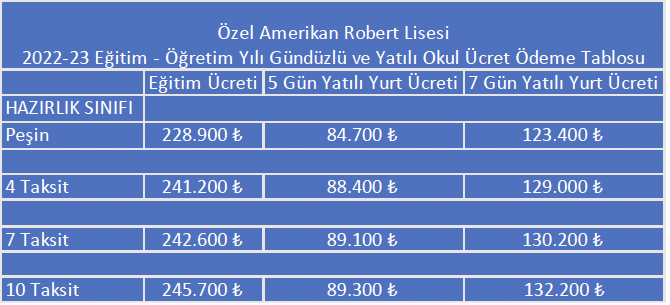 Mali Yardım Olanaklarından Yararlanma KoşullarıMali yardım, velinin maddi olarak sınırlı olanaklara sahip olması durumunda verilir. İhtiyaca yöneliktir ve belgelere dayalı olarak verilirÖğrencinin, akademik ve davranış olarak olumlu özelliklere sahip olması, okulun kural ve beklentilerini karşılaması gerekirBaşvuru formunda yapılan beyanın ve teslim edilen belgelerin tam ve doğru olması zorunludur. Beyan ve belgelerde eksik ve yanlış bilgi olması durumunda başvuru değerlendirilmeye alınmaz, alınmış olsa dahi iptal edilirMali yardım başvuruları yıllıktır. Başvurular her yıl yeniden yapılır ve değerlendirilmeye alınır. Malî yardıma esas alınan koşulların değişmesi halinde mali yardım oranı da değişebilir2021-22 Eğitim Senesi için Robert Kolej Kayıt Puanları nelerdir?Robert Kolej'e, Milli Eğitim Bakanlığınca yapılan merkezi Liseye Geçiş Sınavı (LGS) verilerine göre oluşturulan Kayıt Kabul Puanı esas alınarak öğrenci kaydı yapılır. Okulumuza kabul edilen son kız ve son erkek öğrencinin bașarı durumu așağıdaki gibidir;KIZLAR 475ERKEKLER 481Robert Kolej'in programı diğer okullardan farklı mı?Okulumuzda uygulanan ders programı Milli Eğitim Bakanlığı Talim ve Terbiye Kurulu tarafından onaylanmıştır. Bu ders programı, Türkiye'nin ortaöğretim kurumlarında okutulan tüm konuları kapsamakla kalmayıp öğrencileri yaşam boyu öğrenmeye hazırlayan farklı yaklaşımları da bünyesinde barındırmaktadırOkul, öğrencileri Yüksek Öğretim Kurumu sınavlarına (TYT/AYT) nasıl hazırlıyor?Robert Kolej'in öğrendiklerini özümseyen, sorgulayan, ifade edebilen bireyler yetiştirme felsefesi üniversite eğitimlerinde de öğrencilerimizin fark yaratmasını sağlarYeni sınav sistemine göre öğrenciler tüm lise eğitiminden sorumlu tutulduğundan, Robert Kolej öğrencileri okuldaki bilgilerinden en üst seviyede yararlanırlar. Üniversite adayı öğrencilerimizin TYT ve AYT'de karşılaşacakları konuların birçoğu, okuldaki Matematik, Fen, Sosyal Bilimler ve Türk Dili ve Edebiyatı, Yabancı Dil bölümlerinin derslerinde ve seçmeli ders programlarında yer alır. Yurt İçi Üniversite Danışmanlık bölümü Rehberlik servisi ile işbirliği halinde çalışıp, mesleki bilgilendirme ve kariyer planlama konularında öğrencilerle bireysel görüşmeler ve genel toplantılar yapar, üniversitelere geziler düzenleyerek bu okulları öğrencilere tanıtmaya çalışırRobert Kolej 2019​ mezunlarının üniversitelere dağılımını incelemek için lütfen Eğitim/Öğretim sekmesinde bulunan Üniversite Sonuçları sayfalarını ziyaret edinizİngilizce hazırlık senesi zorunlu mu?Kurum yönetmeliğimiz gereği, Robert Kolej'de bütün öğrenciler hazırlık sınıfını okumak zorundadırlar. Bu sınıfta amaç onlara sadece İngilizce öğretmek değil, aynı zamanda Robert Kolej öğrencilerinden beklenen gerek öğretim, gerekse davranış hedeflerini kazandırmak olduğundan hazırlık sınıfını okumak büyük bir önem taşımaktadırMali yardım koşulları nelerdir?Robert Kolej'de yalnızca ihtiyaca yönelik burs verilmekte, başarıya dayalı burs sistemi bulunmamaktadır. Kayıt sırasında başvurular değerlendirilerek, burs bütçesinin elverdiği ölçüde belirli sayıda öğrenciye tam veya kısmi mali destek sağlanmaktadır. Şu anda öğrencilerimizin %26'sı burslu okumaktadır. Her dört öğrenciden biri tam veya kısmi olarak mali destek almaktadırRobert Kolej burs veriyor mu? Mali yardım koşulları nelerdir?Robert Kolej'de yalnızca ihtiyaca yönelik burs verilmekte, başarıya dayalı burs sistemi bulunmamaktadırYaklaşık olarak her 4 öğrenciden 1'i burs kısmi veya tam burs almaktadır2021-2022 eğitim yılında, mezunların ve destekçilerin bağışları sayesinde, 55 farklı şehirden gelen 1042 öğrencinin 273’üne ihtiyaç bazlı burs sağlanmıştır2021-2022 Bursluluk Oranları ve Öğrenci Sayısı?103 %10063 %85 43 %7538 %5027 %25Toplam 274 BURSLU ÖĞRENCİYurt Dışı Üniversite SonuçlarıYurt dışındaki üniversitelerden kabul alan 120 öğrencimizden 109 öğrenci yurt dışı bir üniversitede okuma kararı almıştır. Mali yardıma başvuran 54 öğrenciden 41’i burs/mali yardım hakkı kazanmıştır.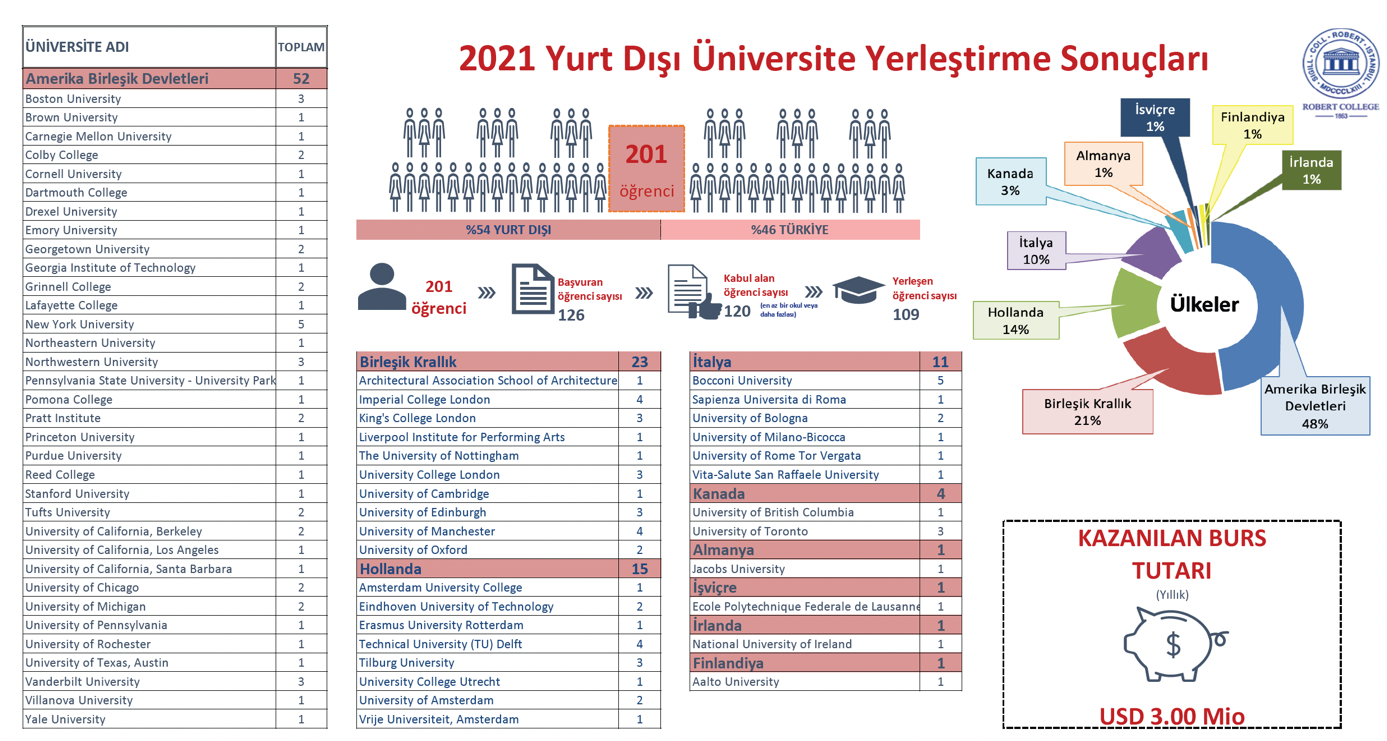 Yurt İçi Üniversite Sonuçları​2021 yılında Özel Amerikan Robert Lisesi’nden mezun olan 201 öğrencimizin %46’sı yüksek öğrenimlerini Türkiye’de, %54’ü yurtdışında tamamlama kararı almışlardır. 2021 YKS’ye giren öğrencilerimizden 99’u tercih yaparak, bir üniversiteye yerleşme haklarını kullanmışlardır.Bu öğrencilerimizin 25’i aynı zamanda yurt dışı üniversitelerden de kabul almıştır.Türkiye’de üniversiteye yerleşen öğrencilerimizin 50’si vakıf üniversitelerine, 49’u devlet üniversitelerine yerleşmişledir. Vakıf üniversitelerine yerleşen öğrencilerin 32’si burslu olarak eğitim almaya hak kazanmışlardır. 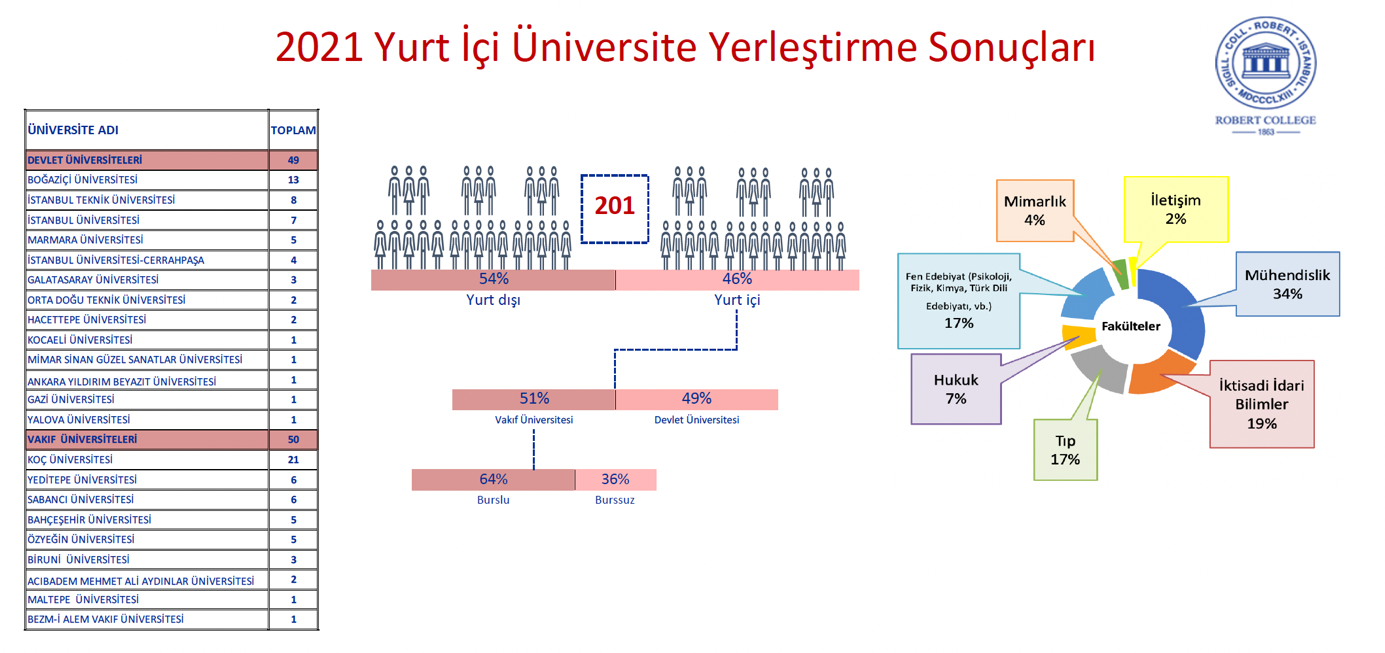 A Level nedir?A Level İngiliz lise diplomasıdır. Dünyada uluslararası geçerliliğe sahip en önemli sertifikasyonlardan bir tanesidir ve yine dünyanın en önemli üniversiteleri tarafından (Oxford, Cambridge, LSE, Stanford, Yale, MIT, Harvard …) kabul edilen nadir diplomalardandır. İngiltere’de liseden mezun olan bir öğrenci de üniversitelere başvurularını A Level diploması ile yapmaktadır.Ülkemiz lise diplomasına göre farkı nedir?Bilindiği üzere ülkemiz lise diploması ne yazık ki birçok gelişmiş ülkede denk kabul edilmemekte ve ülkemiz öğrencilerinin denk yani lise mezunu sayılabilmeleri için söz konusu ülkelerde ‘foundation year’ olarak adlandırılan extra eğitim sürelerine tabi tutulmaktadırlar. Ancak bu eğitimler tamamlandığında üniversitede lisans eğitimine başlanabilmektedir. A Level diploması ise dünyanın tamamında denk kabul edilmektedir denilebilir.A Level, ülkemiz lise diplomasından farklı olarak tüm dersleri kapsayan bir diploma değildir. A Level diplomaları öğrencinin aldığı dersler bazındadır. Zaten adı da buradan gelmektedir. A Level ‘ın açılımı Advanced Level yani, ileri seviye demektir. Dolayısıyla Matematik dersinden A Level diplomasına sahip bir öğrenci artık ileri seviye matematik bilgisine sahip anlamı taşımaktadır. Ülkemizden farklı olarak İngiltere’de lisans süresi 3 yıldır. Uzmanlar bu durumun sebebi olarak A Level müfredatının üniversitenin ilk yılına ihtiyaç bırakmadığını değerlendirmektedirler. A Level diploma notu ise üniversiteye yerleşme için temel kriterdir. Üniversiteler öğrenci kabulünde genellikle öğrencinin 3 dersten A Level diplomasına sahip olmasını istemektedir.Sadece Lisede mi uygulanmaktadır?Öğrenciler sadece lise dönemlerinde değil ilkokul ve ortaokulda da A Level için hazırlık dersleri alırlar. İlkokul programına Primary, Ortaokul programına ise Secondary adı verilir. Bu dersler İngilizce, Fen ve Matematik dersleridir. Bu ders müfredatları ile öğrenciye her bilgi, beceriye dönüştürülerek kazandırılmaktadır. Ortaokulu tamamlayan öğrenciler lisenin ilk iki yılında A Level’a hazırlık amacı güden IGCSE derslerini alırlar. Ardından gelen iki yılında ise A Level derslerini alırlar. Yani A Level müfredatı öğrencinin ilkokuldan itibaren tüm öğrenim sürecini kapsamaktadır.SAİNT BENOİT FRANSIZ LİSESİ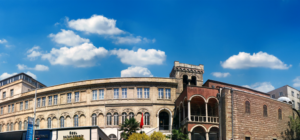 St Benoit İstanbul’un en köklü Latin Katolik okullarından biridir.Liselere Giriş Sınavı(LGS) ile öğrenci kabul eden ve Türk Milli Eğitim Bakanlığı’na bağlı olan Saint Benoit Lisesinde Türkçe,Tarih,Coğrafya,felsefe gibi dersler Türkçe okutulurken; Fransızca Fizik,  Kimya, Biyoloji, Matematik dersleri verilmektedir. Fransızca derslerin  okutulması, üniversite eğitimine yurt dışında devam etmek isteyen öğrencilere sağlam bir alt yapı oluşturarak avantaj sağlamaktadır. Fransızca’nın yanında 2.lisan olarak İngilizce de verilmektedir. Okul günümüzde 1 yıl hazırlık 4 yıl lise olmak üzere toplam 5 yıl gündüzlü ve karma olarak Fransızca eğitim vermektedir. Matematik,Fizik,Kimya gibi anadilde dahi kavranmasında güçlük çekilen derslerin kurumun bünyesinde Fransızca Matematik,Fransızca Fizik,Fransızca kimya olarak verilmesi zor bir eğitim içeriği oluşturmakta ancak dünya literatürünü takip açısından da mezunlarına büyük bir averaj sağlamaktadır.
Lise eğitiminin sonunda öğrencileri 3 alternatif beklemektedir;
-Yüksek not ortalaması tutturarak yurt dışındaki prestijli üniversitelerden kabul alma
(Fransız liselerinin en büyük avantajlarından biri: Alman ekolünde olduğu gibi Matura yada Abitur gibi bir olgunluk sınavına tabi olmadan yada Amerikan-İngiliz ekolünün getirdiği SAT/TOEFL/IELTS/IB:international Baccalaureate… gibi sınavlara girmeden liseyi yurt dışında bitirmiş olarak kabul edilerek yüksek not ortalaması tutturarak yurt dışındaki üniversitelerden kabul alabilmektir)
-üniversite sınavına girerek Türkiye’de bir üniversite tercih etme(TYT-AYT)
-Galatasaray üniversitesi iç sınavına başvurarak GS üniversitesinde okuma hakkı kazanma

GS iç sınavı hakkında ön bilgi:Bu sınav Türkiye’deki üniversite sınavından daha farklı bir teknik ile hazırlanır ve sayısal dersler derin bir bilgi gerektirirHer yıl mayıs ayının son pazarı yapılan bu sınav ile alınan toplam öğrenci kontenjanının %50si ÖSYM’nin yaptığı sınav ile(%1lik dilime hitap eder),kalan %50si ise Fransız liselerinin gireceği iç sınav ile belirlenir.Bu %50’nin yarısı Galatsaray lisesi öğrencilerine,kalan yarısı da Notre Dame de Sion,St Benoit,Ste pulcherie,St Joseph,St Michel,Pierre Loti,Tevfik Fikret…gibi Fransız liselerine ayrılmıştır.İç sınava girebilmek için ÖSYM’nin yaptığı sınavda herhangi bir puan türünde ilk 25000’e girmek gerekmektedir.Bu sınav 2 aşamalıdır. Adayın toplam puanı her 2 aşamada aldığı puanların birlikte değerlendirilmesi ile hesaplanır.SORULAR İLE SAİNT BENOİT FRANSIZ LİSESİ Saint Benoit Fransız Lisesi Taban Puanı Kaçtır?2022 yılı ilk 1. ön kayıt taban puanı: 441
2021 yılında okula kabul alan en düşük puanlı öğrenci 3,62’lik dilimde ve 417 puana sahipti.Kontenjanı Kaçtır?   2022 yılı için okulun Hazırlık sınıfı kontenjanı 210 öğrencidir. Okulun Toplam Öğrenci Sayısı Kaçtır?Şu anda lisede yaklaşık 900 öğrenci eğitim görmektedir.Öğretmen Profili Nasıldır? Öğretmen kadrosu yaklaşık 95 kişiden oluşmaktadır. %55’i frankofon’dur.  Yatılılık İmkânı Var Mıdır?Saint Benoit Fransız Lisesi’nde yatılılık imkânı bulunmamaktadır.Mezunların Sahip Olabileceği Diplomalar21 Mart 1963 tarihli Fransa Cumhuriyeti Resmi Gazetesi’nin 2714, 2734 ve 2735 sayfalarında yayımlanan kararlara göre Saint Benoît Lisesinin diploması Fransız Bakalorya’sına denktir. Bu sebeple, mevcut uygulamalar çerçevesinde, son sınıfta okuyan veya mezun öğrenciler başvuru dosyası hazırlayarak herhangi bir sınava girmeden Fransız Üniversitelerine kabul edilebilir.Mezunlarının Galatasaray Üniversitesi İç Sınavı’na Giriş Hakkı Var Mıdır? Galatasaray Üniversitesi’nin Fransız okullarına koyduğu yüzde 25’lik kontenjandan iç sınava girerek yararlanabiliyor. Ancak bu haktan yararlanabilmek için Yükseköğretim Kurumları Sınavı’nda (YKS) ilk 25 bin arasına girmeleri gerekmektedir.Okul Ücretleri Nedir?2022-2023 Yılı İçin Lise Hazırlık Sınıfları Öğrenim Ücreti :169.215,00 TL (KDV Dahil)Burs koşulları nelerdir? ”Milli sporculuk belgesi” götürülmesi ve her yıl müsabakalara katılması şartıyla sporcu öğrencilere yüzde 25 oranında indirim uygulanmaktadır.Yürürlükteki yönetmeliğe göre kesin kayıttan önce ücretsiz okuma başvurusu yapılamaz. Bu başvuru kayıt yapıldıktan sonra okulun açılmasını takiben yapılır.ST. BENOIT DİPLOMASININ ÖZELLİĞİ VAR MI?Öncelikle Fransız Bakalorya denkliği veren diploması sayesinde öğrenciler Fransa’daki ve başka ülkelerdeki Frankofon üniversitelere doğrudan başvuru hakkı kazanıyor. 1963'te yayınlanan Fransız Eğitim Bakanlığı'nın tebliğine istinaden Saint Benoît Lisesi'nin verdiği diploma Fransız Bakaloryası'na denk kabul ediliyor.Ayrıca öğrenciler, Galatasaray Üniversitesi'nin Fransız okullarına koyduğu yüzde 25'lik kontenjandan iç sınava girerek yararlanabiliyor. Ancak bu haktan yararlanabilmek için Yükseköğretim Kurumları Sınavı’nda (YKS) ilk 25 bin arasına girmeleri gerekiyor.EĞİTİMİNİN KALİTESİ NEDİR ?Saint Benoit Lisesi, 2013 yılında, Fransız Devleti’nin "FrancEducation" markasına layık görüldü. Label FrancEducation, Fransızca öğretiminde mükemmellik derecesine ulaşmış çift dilli kurumlara veriliyor.  Francedcation belgesi, öğrencilerine Fransız dilini öğreten ve farklı alanlarda Fransızca dilinde çalışma olanağı veren okulların başarısını da tescil etmiş oluyor.JOSEPH LİSESİLiselere Giriş Sınavı(LGS) ile öğrenci alan ve Türk Milli Eğitim Bakanlığı’na bağlı olan Saint Joseph Lisesinde,Türkçe,Tarih,Coğrafya,felsefe gibi dersler Türkçe okutulurken; Fransızca Fizik,Fransızca Kimya;Fransızca Biyoloji,Fransızca Matematik dersleri verilmektedir. Fransızca Matematik,Fransızca Fizik,Fransızca Kimya ve Fransızca Biyoloji okutulması, üniversite eğitimine yurt dışında devam etmek isteyen öğrencilere sağlam bir alt yapı oluşturarak avantaj sağlamaktadır. Fransızca’nın yanında 2.lisan olarak İngilizce de verilmektedir. Eskiden 2 yıl hazırlık 3 yıl ortaokul 3 yıl lise olmak üzere 8 yıl son derece disiplinli bir Fransızca eğitim veren okul günümüzde 1 yıl hazırlık 4 yıl lise olmak üzere toplam 5 yıl gündüzlü ve karma olarak Fransızca eğitim vermektedir. Matematik,Fizik,Kimya gibi anadilde dahi kavranmasında güçlük çekilen derslerin kurumun bünyesinde Fransızca Matematik,Fransızca Fizik,Fransızca kimya olarak verilmesi zor bir eğitim içeriği oluşturmakta ancak dünya literatürünü takip açısından da mezunlarına büyük bir averaj sağlamaktadır.Lise eğitiminin sonunda öğrencilerin avantajları1.Yüksek not ortalaması tutturarak yurt dışındaki prestijli üniversitelerden kabul alma (Fransız liselerinin en büyük avantajlarından biri:Alman ekolünde olduğu gibi Matura yada Abitur gibi bir olgunluk sınavına tabi olmadan yada Amerikan-İngiliz ekolünün getirdiği SAT/TOEFL/IELTS/IB:international Baccalaureate… gibi sınavlara girmeden liseyi yurt dışında bitirmiş olarak kabul edilerek yüksek not ortalaması tutturarak yurt dışındaki üniversitelerden kabul alabilmektir)2.Üniversite sınavına girerek Türkiye’de bir üniversite tercih etme(TYT-AYT)3.Galatasaray üniversitesi iç sınavına başvurarak GS üniversitesinde okuma hakkı kazanma Bakalorya'ya denk diploma12 Mart 1963 tarihinde Saint-Joseph Fransız Lisesi diplomasının Fransız Bakaloryası'na denkliği tanınmıştır. 21 Mart 1963 tarihli Fransız Cumhuriyeti Resmî Gazetesi'nin 2714, 2734 ve 2735'inci sayfalarında konuyla ilgili detaylı bilgi bulunmaktadır.Öğrenci sayısıToplam : 1005Kontenjan : her yıl 192 öğrenciÖğretmen sayısı9420 Fransız74 Türk (39 Fransızca bilen, 4 çifte vatandaş)Okul puanıÖğrenciler okulumuza, yıllara göre şu puanlarla girmişlerdir :2019-2020 öğretim yılında en yüksek 493.3965, en düşük 470.5027, ortalama 477.3666 (Tam puan 500)2020-2021 öğretim yılında en yüksek 485.0102, en düşük 456.2108, ortalama 463.0353 (Tam puan 500)2021-2022 öğretim yılında en yüksek 484.7124, en düşük 442.8022, ortalama 452.0274 (Tam puan 500)2022-2023 öğretim yılında en yüksek 484.0121, en düşük 463.2557, ortalama 469.3859 (Tam puan 500)Ders programıLisede haftada 40 saat ders yapılmaktadır. 5 yıl Matematik (Trigonometri, Cebir, Aritmetik), 2 yıl Kimya, 2 yıl Fizik, 1 yıl Fen, 5 yıl Fransızca, 5 yıl İngilizce, 5 yıl Beden Eğitimi, 3 yıl Görsel Sanatlar, 2 yıl Müzik.Birinci yabancı dil Fransızca olmasına karşılık, özellikle eğitimlerine Amerika Birleşik Devletleri'nde, İngiltere'de veya Kanada'da devam etmeyi planlayan öğrencilerimiz için İngilizce'nin önemi yadsınamaz. Bu yüzden İngilizce zorunlu ikinci yabancı dil olarak seçilmiştir.Lise Hazırlık'ta eğitimSüre : 1 yılHaftada 40 saatDerslerin 27 saati Fransızca, 3 saati İngilizce olarak yapılmaktadır.Dersler : Fransızca metot, Fransızca konuşma, Matematik, Fen Bilimleri, Türkçe, İngilizce, Beden Eğitimi, Mültimedya Dil Laboratuvarı (Seminer), Bilgisayar (Seminer)Lise'de eğitimSüre : 4 yılHaftada 40 saatDerslerinLise 1'de 23 saati Fransızca, 2 saati İngilizce;Lise 2'de 21 saati Fransızca, 2 saati ingilizce; Lise 3'te Fen ağırlıklı sınıflarda 23 saati Fransızca, 2 saati ingilizce; TM alanında 17 saati Fransızca, 3 saati İngilizce; S alanında 12 saati Fransızca, 3 veya 4 saati İngilizce;Lise 4'te Fen ağırlıklı sınıflarda 21 saati Fransızca, 3 saati ingilizce; TM alanında 17 saati Fransızca, 2 saati İngilizce; S alanında 12 saati Fransızca, 2 veya 3 saati İngilizce;Zorunlu ikinci yabancı diller : Fransızca, İngilizceSeçmeli dersler : Bilgisayar Bilimi, İngilizce, Matematik, Psikoloji, Felsefe...Lise 3'te ve Lise 4'te verilen bazı dersler, öyle adlandırılmasalar da AP seviyesindedir: Biyoloji, Fizik, Kimya, Matematik.SAİNT MİCHEL LİSESİLiselere Giriş Sınavı(LGS) ile öğrenci alan ve Türk Milli Eğitim Bakanlığı’na bağlı olan Saint Michel Lisesinde,Türkçe,Tarih,Coğrafya,felsefe gibi dersler Türkçe okutulurken; Fransızca Fizik,Fransızca Kimya;Fransızca Biyoloji,Fransızca Matematik dersleri verilmektedir.Fransızca Matematik,Fransızca Fizik,Fransızca Kimya ve Fransızca Biyoloji okutulması, üniversite eğitimine yurt dışında devam etmek isteyen öğrencilere sağlam bir alt yapı oluşturarak avantaj sağlamaktadır.Fransızca’nın yanında 2.lisan olarak İngilizce de verilmektedir.Eskiden 2 yıl hazırlık 3 yıl ortaokul 3 yıl lise olmak üzere 8 yıl son derece disiplinli bir Fransızca eğitim veren okul günümüzde 1 yıl hazırlık 4 yıl lise olmak üzere toplam 5 yıl gündüzlü ve karma olarak Fransızca eğitim vermektedir. Matematik,Fizik,Kimya gibi anadilde dahi kavranmasında güçlük çekilen derslerin kurumun bünyesinde Fransızca Matematik,Fransızca Fizik,Fransızca kimya olarak verilmesi zor bir eğitim içeriği oluşturmakta ancak dünya literatürünü takip açısından da mezunlarına büyük bir averaj sağlamaktadır.Lise eğitiminin sonunda öğrencilerin alternatifleri:-Yüksek not ortalaması tutturarak yurt dışındaki prestijli üniversitelerden kabul alma(Fransız liselerinin en büyük avantajlarından biri:Alman ekolünde olduğu gibi Matura yada Abitur gibi bir olgunluk sınavına tabi olmadan yada Amerikan-İngiliz ekolünün getirdiği SAT/TOEFL/IELTS/IB:international Baccalaureate… gibi sınavlara girmeden liseyi yurt dışında bitirmiş olarak kabul edilerek yüksek not ortalaması tutturarak yurt dışındaki üniversitelerden kabul alabilmektir)-Üniversite sınavına girerek Türkiye’de bir üniversite tercih etme(TYT-AYT)-Galatasaray üniversitesi iç sınavına başvurarak GS üniversitesinde okuma hakkı kazanmaKuruluş tarihi: 1886
Eğitim Kadrosu : 52
Öğrenci sayısı : 527 öğrenci (5 seviye, 25  sınıf)
Eğitim saatleri : Pazartesi’den Cuma’ya 08:00-14:41 (Çarşamba 08:00 – 15:30)
Adres: Abide-i Hürriyet caddesi no 17 PK 12 Şişli 34380 FrancEducation markasına sahip bir okulOkulumuz 135 jenerasyon boyunca çeşitli uygulamalarla yüksek kalitede eğitim vererek öğrencilerine Türkiye ve dünyanın en iyi üniversitelerine girebilme şansı veriyor.
“FrancEducation” markası, uluslararası ölçekte frankofon olan ve çift dilde eğitim veren en iyi kurumlara verilen seçkin bir markadır. Saint-Michel Fransız Lisesi’ne ve bu ağa katılan diğer yabancı liselere, ulusal eğitim sistemleri çerçevesinde Fransız dili ve kültürüne yaptıkları katkılardan dolayı verilmektedir. “FrancEducation” markası öğrencilerine güçlü bir Fransızca eğitimi veren ve onların farklı disiplinleri ve bilim alanlarını bu dilde keşfetmelerini sağlayan lisemizi tanır ve ön plana çıkarır.Bakalorya diploma denkliğiMart 1963’te çıkan kararname ile Saint-Michel Lisesi diploması Fransız bakaloryasına eş tanınmıştır. Bu şekilde Fransa’daki, Avrupa’daki ve diğer ülkelerdeki yükseköğrenimin kapılarını açmaktadır. Diplomamız üniversite eğitimlerine uluslararası bir çerçevede devam etmek isteyen öğrencilerimiz için de büyük bir avantajdır.21 Mart 1963 tarihli Fransa Cumhuriyeti Remi Gazetesinin 2714, 2734 ve 2735. sayfalarında yayımlanmıştır.Saint Michel Fransız Lisesi Taban Puanı Kaçtır?2022 yılı ilk 1. ön kayıt taban puanı: 430
2021 yılında okula kabul alan en düşük puanlı öğrenci 5,45’lik dilimde ve 401 puana sahipti.Kontenjanı Kaçtır?   Okulun Hazırlık sınıfı kontenjanı 110 öğrencidir. (Okul Hazırlık sınıfı kontenjanını doldurmak zorunda değildir, puan düşürmeyip kayıtlarını herhangi bir zamanda durdurabilir.)Okulun Toplam Öğrenci Sayısı Kaçtır?Şu anda lisede 522 öğrenci (5 seviye, 24  sınıf) eğitim görmektedirEğitim Süresi Nedir? Hazırlık sınıfı zorunlu mudur?1 yıl hazırlık olmak üzere 5 yıldır.Yeterlilik sınavı, frankofon kurumlar aracılığıyla iç sınav olarak kayıt döneminin başında organize edilir ve Hazırlık kayıtları ile ilgisi olmadan sınavda başarılı olanlar direk 9. sınıfa kaydolurlar. Yeterlilik iç sınavına sadece frankofon öğretim kurumu mezunu 8. sınıf öğrencileri girebilir.Yatılılık İmkânı Var Mıdır?Saint Michel Fransız Lisesi’nde yatılılık imkânı bulunmamaktadır.Mezunların Sahip Olabileceği DiplomalarBakalorya diploma denkliği :  Mart 1963’te çıkan kararname ile Saint-Michel Lisesi diploması Fransız bakaloryasına eş tanınmıştır. Bu şekilde Fransa’daki, Avrupa’daki ve diğer ülkelerdeki yükseköğrenimin kapılarını açmaktadır. Diploma üniversite eğitimlerine uluslararası bir çerçevede devam etmek isteyen öğrenciler için de büyük bir avantajdır.21 Mart 1963 tarihli Fransa Cumhuriyeti Remi Gazetesinin 2714, 2734 ve 2735. sayfalarında yayımlanmıştır.Mezunlarının Galatasaray Üniversitesi İç Sınavı’na Giriş Hakkı Var Mıdır? Galatasaray Üniversitesi Öğrenci Seçme ve Yerleştirme Sınavı (GSÜÖSYS) ya da diğer adıyla Galatasaray Üniversitesi İç Sınavı, Galatasaray Lisesi ve diğer Frankofon Liselerinde okuyan öğrencilerin Galatasaray Üniversitesinde onlara ayrılan özel kontenjanlara yerleştirilmesi için düzenlenen sınavdır. Sınava sadece son sınıf öğrencileri katılır. Ancak bu haktan yararlanabilmek için Yükseköğretim Kurumları Sınavı’nda (YKS) ilk 25 bin arasına girmeleri gerekir.Okul Ücretleri Nedir?2022-2023 Eğitim Öğretim yılı için Hazırlık sınıfları Öğrenim ücreti %8 KDV dahil 169.042,00 TL dır.Öğrenim ücretinin peşin ödenmesi halinde %10 indirim uygulanır. EFT/Havale ile 152.137,00TLGenel bilgilerKuruluş tarihi: 1886
Eğitim Kadrosu : 52
Öğrenci sayısı : 527 öğrenci (5 seviye, 25  sınıf)
Eğitim saatleri : Pazartesi’den Cuma’ya 08:00-14:41 (Çarşamba 08:00 – 15:30)
Adres: Abide-i Hürriyet caddesi no 17 PK 12 Şişli 34380 SAİNTE PULCHERİE LİSESİLiselere Giriş Sınavı(LGS) ile öğrenci alan ve Türk Milli Eğitim Bakanlığı’na bağlı olan Sainte Pulcherie Lisesinde,Türkçe,Tarih,Coğrafya,felsefe gibi dersler Türkçe okutulurken; Fransızca Fizik,Fransızca Kimya;Fransızca Biyoloji,Fransızca Matematik dersleri verilmektedir.Fransızca Matematik,Fransızca Fizik,Fransızca Kimya ve Fransızca Biyoloji okutulması, üniversite eğitimine yurt dışında devam etmek isteyen öğrencilere sağlam bir alt yapı oluşturarak avantaj sağlamaktadır.Fransızca’nın yanında 2.lisan olarak İngilizce de verilmektedir.Eskiden 2 yıl hazırlık 3 yıl ortaokul 3 yıl lise olmak üzere 8 yıl son derece disiplinli bir Fransızca eğitim veren okul günümüzde 1 yıl hazırlık 4 yıl lise olmak üzere toplam 5 yıl gündüzlü ve karma olarak Fransızca eğitim vermektedir. Matematik,Fizik,Kimya gibi anadilde dahi kavranmasında güçlük çekilen derslerin kurumun bünyesinde Fransızca Matematik,Fransızca Fizik,Fransızca kimya olarak verilmesi zor bir eğitim içeriği oluşturmakta ancak dünya literatürünü takip açısından da mezunlarına büyük bir averaj sağlamaktadır.
Lise eğitiminin sonunda öğrencileri 3 Yol beklemektedir
-Yüksek not ortalaması tutturarak yurt dışındaki prestijli üniversitelerden kabul alma
(Fransız liselerinin en büyük avantajlarından biri:Alman ekolünde olduğu gibi Matura yada Abitur gibi bir olgunluk sınavına tabi olmadan yada Amerikan-İngiliz ekolünün getirdiği SAT/TOEFL/IELTS/IB:international Baccalaureate… gibi sınavlara girmeden liseyi yurt dışında bitirmiş olarak kabul edilerek yüksek not ortalaması tutturarak yurt dışındaki üniversitelerden kabul alabilmektir)
-üniversite sınavına girerek Türkiye’de bir üniversite tercih etme(TYT-AYT)
-Galatasaray üniversitesi iç sınavına başvurarak GS üniversitesinde okuma hakkı kazanma
Sainte Pulcherie Lisesi İstanbul’da Çukurluçeşme sokak No:7 Parmakkapı Beyoğlu adresinde günümüzde eğitime devam etmektedir.Saint Pulcherie Fransız Lisesi Taban Puanı Kaçtır?2022 yılı ilk 1. ön kayıt taban puanı: 437
2021 yılında okula kabul alan en düşük puanlı öğrenci 4,62’lik dilimde ve 408 puana sahipti.Kontenjanı Kaçtır?   Okul kontenjanı hazırlıklar için 105 kişidir.Okulun Toplam Öğrenci Sayısı Kaçtır?471 öğrencisi bulunmaktadır.Öğretmen Profili Nasıldır? Okulda 53 öğretmen görev yapıyor. Öğretmenlerin ortalama yüzde 50’si Fransız uyruklu.Eğitim Süresi Nedir? Hazırlık sınıfı zorunlu mudur?Sainte-Pulchérie günümüzde 1 yılı Fransızca hazırlık ve 4 yılı lise olmak üzere toplam 5 yıllık bir eğitim kurumudur.Yatılılık İmkânı Var Mıdır?Sainte-Pulchérie Fransız Lisesi’nde yatılılık imkânı bulunmamaktadır.Mezunların Sahip Olabileceği DiplomalarFransız Bakalorya denkliği olan diploması sayesinde öğrenciler Fransa’daki üniversitelere doğrudan başvuru hakkı kazanır.Öğrenciler eğitimleri süresince Uluslararası Fransız (DELF) ve Uluslararası İngilizce (IELTS) sertifikaları alabilir. Sainte Pulchérie Lisesi aynı zamanda IELTS sınav merkezidir.Mezunlarının Galatasaray Üniversitesi İç Sınavı’na Giriş Hakkı Var Mıdır? Öğrenciler, Galatasaray Üniversitesi’nin Fransız okullarına koyduğu yüzde 25’lik kotadan iç sınava girerek yararlanabilir.  Ancak bu haktan yararlanabilmek için Yükseköğretim Kurumları Sınavı’nın (YKS) ikinci oturumu olan Alan Yeterlilik Testi’nde AYT ilk 25 bin içinde olmaları gerekiyor.Saint Pulcherie Fransız Lisesi’nin Üniversite Başarısı Nasıldır?Sainte Pulchérie Lisesi’nden mezun olan bir öğrencinin farklı üniversitelere başvurma hakkı bulunmaktadır. İlk olarak Fransa’da Campus France ile başvuracağı üniversiteler, ikincisi yurt dışında başvuracağı diğer üniversiteler, üçüncüsü Galatasaray Üniversitesi ve dördüncüsü ise üniversite sınavı ile giriş yapacağı Türkiye’deki özel ve devlet üniversiteleri.Okul Ücretleri Nedir?2022-2023 Yılı İçin Lise Hazırlık Sınıfları Öğrenim Ücreti :157.104,37 TL + 12.568,35 TL (% 8 KDV) = 169,672,72’TL’dir.Öğrenim ücretlerinin kayıt esnasında peşin ödenmesi halinde öğrenim ücretinden %10 oranında indirim yapılacaktır. İndirimli ücret KDV dahil 152.705,45’TL’dir.ÖZEL ST. GEORG AVUSTURYA LİSESİ VE TİCARET OKULUYeni Kayıt 2022/2023 Genel BilgilerSon iki yıl da uyguladığımız ve bu yıl da uygulayacağımız yeni kayıt sistemimizin ayrıntıları:Hazırlık sınıfları ön kayıt işlemleri internet üzerinden yapılacaktır.MSP ilanı ardından "Ön Kayıt" tamamlandıktan sonra web sayfamızda puan sırasına göre düzenlenmiş ön kayıtları onaylanan tüm başvuruların bulunduğu tek bir kayıt listesi yayınlanacaktır. Kesin kayıtların başladığı gün 09:00 - 13:00 saatleri arasında kontenjan sayımız kadar öğrencinin kesin kayıtları yapılacaktır.Kayıt sırası geldiği halde kayıt yaptırmayan öğrenci kesin kayıt hakkını kaybedecektir.Kontenjan açığı olması durumunda listede kalınan yerden kayıt devam edecektir. Kayıt yaptırma hakkı kazanan öğrenci listesi saat 13:00' te web sayfamızda yayınlanacaktır.Bu uygulama, kontenjanımız dolana kadar 1. Kayıt dönemi süresince devam edecektir.Her ön kayıt döneminde yeniden ön kayıt yapılması gereklidir.Milli Eğitim Bakanlığı Özel Öğretim Kurumları Genel Müdürlüğü tarafından 18/02/2015 tarihinde onaylanan okulumuz Kurum Yönetmeliği´ ne göre 2022/23 ders yılında okulumuz hazırlık sınıflarına öğrenci kaydı Milli Eğitim Bakanlığı' nca yapılan LGS Liseye Geçiş Sınavı verilerine göre MSP Merkezi Sınav Puanı esas alınarak yapılacaktır.Her ön kayıt döneminde, okulun ilan ettiği MSP taban puanı ile bu puanın üzerinde olan öğrencilerin ön kayıt başvuruları internet üzerinden alınacak, yapılacak kontrol sonucuna göre ön kayıt onaylanacak, sıralamaları yapılacak, en yüksek puanlı öğrenciden başlanarak okul kontenjanı kadar öğrencinin 2022/23 ders yılı kesin kaydı -kayıt yükümlülüklerini yerine getirmesi koşuluyla- yapılacaktır. Ön kayıt listemizde MSP Merkesi Sınav Puanı eşitliği halinde, yaşı küçük olan öğrenciye öncelik verilecek, eşitlik bozulmadığı takdirde başvuru önceliği dikkate alınacaktır.Hazırlık sınıfını okumadan 9. sınıfa devam etmek isteyen öğrenci velisinin dilekçe ile başvurması gerekir. Bu öğrencilerin Eylül ayı başında yapılacak Yeterlilik Sınavı´ nda Türkçe ve Almanca derslerinden en az 70 puan alarak başarılı olmaları gerekmektedir. Başarılı olamayan öğrenciler Hazırlık sınıfına devam ederler.Kayıt İşlemleriKayıt için okul bahçesine giriş Bereketzade Medresesi Sokak No:8 Karaköy adresinde bulunan Büyük Yeşil Kapı’dan kontrollü yapılacaktır. Yapılacak kontrolde yalnız kayıt yaptırma hakkı kazanan her öğrenci için en fazla 3 kişi (öğrenci, anne ve baba) bahçeye alınacaktır.  Bekleme alanımız okul bahçesinde açık havada olduğundan tedbirli gelinmesi rica olunur.Kayıt YükümlülükleriKesin kayıtta gerekli belgeler:Merkezi Sınav Sonuç BelgesiÖğrencinin nüfus cüzdanı aslıVelinin nüfus cüzdanı aslıÖğrencinin yerleşim yeri belgesiÖğrencinin 10 adet fotoğrafıÖğretim ücreti 1. taksit banka dekontu; Garanti Bankası, Galata Şubesi IBAN TR37 0006 2000 0670 0006 2992 88Kayıt Formu, Yabancı Dil Bilgi Formu, Kişisel Verilerin İşlenmesine İlişkin Açık Rıza Formu (KVKK Aydınlatma Metni),(Formların doldurularak getirilmesi rica olunur)M.E.B. Özel Öğretim Kurumları Yönetmeliği 56 (3) a maddesine göre, kesin kaydını yaptırıp geri alan adaylar adına okul ücretinin %10´u (taksitli ödemelerde 10.500 TL, peşin ödemelerde 9.700 TL) okul payı olarak faturalandırılır. Kalan %90’ı (taksitli ödemelerde 25.000 TL – 10.500 TL = 14.500 TL, peşin ödemelerde 97.000 TL - 9.700 TL = 87.300 TL) iade edilir. Bu adaylar daha sonra tekrar kayıt için başvuramazlar. Okullar açıldıktan sonra kaydını alan öğrencinin ücret iadesi Özel Öğretim Kurumları Yönetmeliği´ ne göre yapılır.NOT:
25 Temmuz 2022 tarihinden itibaren kayıtlar nakil yöntemiyle gerçekleştirileceğinden, Orta Öğretime Geçiş Tercih ve Yerleştirme Kılavuzu 2022 doğrultusunda işlem yapılacaktır. Veli nakil işlemlerini şahsen yürütecektir.2022/23 Ders Yılı Öğretim ÜcretiYeni Kayıt Takvimi20 Temmuz 2022, Saat 11.00Lise ön kayıt listesinde sıralanan 354 öğrenci ile ilgili kayıt işlemleri tamamlanmış ve 84 (seksendört) öğrencinin kaydı yapılmıştır. Lise Hazırlık sınıflarında kontenjanımız dolmuştur.Ticaret ön kayıt listesinde sıralanan 100 öğrenci ile ilgili kayıt işlemleri tamamlanmış ve 18 (onsekiz)  öğrencinin kaydı yapılmıştır. Ticaret Hazırlık sınıflarında kontenjanımız dolmuştur.Ön kayıtları onaylanan öğrenci listemizde kayıt sırası gelmesini bekleyen çok sayıda öğrenci olması nedeniyle 18.07.2022 Pazartesi ve 19.07.2022 Salı günü kesin kayıtlar çizelgeye göre yapılacaktır.19.07.2022 Salı saat 18:00`de açık kontenjan olması halinde 20.07.2022 Çarşamba günü uygulanacak kesin kayıt sistemi 19.07.2022 Salı saat 18:00`de duyurulacaktır.Kayıt Takvimi Açıklamaları18.07.2022 Pazartesi günü yapılacak Kesin KayıtSaat 09:00 – 11:00 arası 08.07.2022 Cuma saat 13:00`de web sayfamızda açıklanan 9. Yedek Liste’de bulunan kesin kayıt yaptırma hakkı kazanan öğrencilerin kayıtları yapılacaktır.Kontenjan açığı durumunda, 18 Temmuz 2022 Pazartesi günü saat 11:00' de açık kontenjan sayısı ve 10. Yedek Liste’de bulunan kesin kayıt yaptırma hakkı kazanan öğrenci listesi web sayfamızda açıklanacaktır.  10. Yedek Liste’de bulunan kesin kayıt yaptırmaya hak kazanan öğrenciler 18 Temmuz 2022 Pazartesi günü 11:00 - 13:00 saatleri arasında kesin kayıt yaptıracaklardır.Kontenjan açığı durumunda, 18 Temmuz 2022 Pazartesi günü saat 13:00' de açık kontenjan sayısı ve 11. Yedek Liste’de bulunan kesin kayıt yaptırma hakkı kazanan öğrenci listesi web sayfamızda açıklanacaktır.  11. Yedek Liste’de bulunan kesin kayıt yaptırmaya hak kazanan öğrenciler 18 Temmuz 2022 Pazartesi günü 14:00 - 16:00 saatleri arasında kesin kayıt yaptıracaklardır.Kontenjan açığı durumunda, 18 Temmuz 2022 Pazartesi günü saat 16:00' de açık kontenjan sayısı ve 12. Yedek Liste’de bulunan kesin kayıt yaptırma hakkı kazanan öğrenci listesi web sayfamızda açıklanacaktır.  12. Yedek Liste’de bulunan kesin kayıt yaptırmaya hak kazanan öğrenciler 18 Temmuz 2022 Pazartesi günü 16:00 - 18:00 saatleri arasında kesin kayıt yaptıracaklardır.Yedek Liste’den kayıt yaptıracak velilerin saat 17:00' ye kadar öğretim ücreti 1. taksit tutarını okul banka hesabına yatırmış olmaları gereklidir. Kontenjan açığı durumunda, 18 Temmuz 2022 Pazartesi günü saat 18:00' de açık kontenjan sayısı ve 13. Yedek Liste’de bulunan kesin kayıt yaptırma hakkı kazanan öğrenci listesi web sayfamızda açıklanacaktır.  19.07.2022 Salı günü yapılacak Kesin Kayıt19 Temmuz 2022 Salı günü 09:00 – 11:00 saatleri arasında 13. Yedek Liste’de bulunankesin kayıt yaptırma hakkı kazanan öğrencilerin kayıtları yapılacaktır.Kontenjan açığı durumunda, 19 Temmuz 2022 Salı günü saat 11:00' de açık kontenjan sayısı ve 14. Yedek Liste’de bulunan kesin kayıt yaptırma hakkı kazanan öğrenci listesi web sayfamızda açıklanacaktır.  14. Yedek Liste’de bulunan kesin kayıt yaptırmaya hak kazanan öğrenciler 19 Temmuz 2022 Salı günü 11:00 - 13:00 saatleri arasında kesin kayıt yaptıracaklardır.Kontenjan açığı durumunda, 19 Temmuz 2022 Salı günü saat 13:00' de açık kontenjan sayısı ve 15. Yedek Liste’de bulunan kesin kayıt yaptırma hakkı kazanan öğrenci listesi web sayfamızda açıklanacaktır.  15. Yedek Liste’de bulunan kesin kayıt yaptırmaya hak kazanan öğrenciler 19 Temmuz 2022 Salı günü 14:00 - 16:00 saatleri arasında kesin kayıt yaptıracaklardır.Kontenjan açığı durumunda, 19 Temmuz 2022 Salı günü saat 16:00' de açık kontenjan sayısı ve 16. Yedek Liste’de bulunan kesin kayıt yaptırma hakkı kazanan öğrenci listesi web sayfamızda açıklanacaktır.  16. Yedek Liste’de bulunan kesin kayıt yaptırmaya hak kazanan öğrenciler 19 Temmuz 2022 Salı günü 16:00 - 18:00 saatleri arasında kesin kayıt yaptıracaklardır.Yedek Liste’den kayıt yaptıracak velilerin saat 17:00' ye kadar öğretim ücreti 1. taksit tutarını okul banka hesabına yatırmış olmaları gereklidir. Kontenjan açığı durumunda, 19 Temmuz 2022 Salı günü saat 18:00' da açık kontenjan sayısı ve 20 Temmuz Çarşamba günü 17. Yedek Liste için uygulanacak kesin kayıt sistemi duyurulacaktır. Mezunların Sahip Olabileceği DiplomalarOkul, öğrencilerine Özel Sankt Georg Avusturya Lisesi diplomasının yanında, Avrupa Birliği ülkelerinde de geçerliliği olan uluslararası nitelikteki Matura – Avusturya Olgunluk Sınavı diplomasını (Reifeprüfungszeugnis) alma şansını da vermektedir. Matura diploması almış olan öğrenci, Avusturya’da yapacağı üniversite başvurularında Avusturya vatandaşı olan öğrencilerle aynı koşullara tabi tutulur.Burs koşulları nelerdir? Okulda, her öğretim yılında, T.C. Milli Eğitim Bakanlığı’nın “Özel Öğretim Kurumlarında Ücretsiz Okuyacak Öğrenciler Hakkında Yönetmelik” esaslarına göre, başarılı, ancak maddi imkânları sınırlı öğrenciler ücretsiz okutulmaktadır.Sankt George Avusturya Lisesi ve Ticaret Okulu Arasındaki Fark Nedir?Avusturya Ticaret Okulu’nun ders programı Türkiye’deki 4 yıllık Ticaret Lisesi programı ile Avusturya’daki 5 yıllık Ticaret Lisesi programının ortalaması alınarak oluşturulmuştur. Ticaret Lisesindeki ders programının amacı, mezunların işletme ve yönetim alanında yeterli bilgi donanımına sahip olmalarını sağlamaktır. Ticaret bölümünde Bilgisayar Destekli Muhasebe, İşletme Ekonomisi ve Uluslararası Ticaret gibi dersler verilmektedir. Her iki bölümden de Matura sınavına girilebilmektedir.CANADA OKULLARI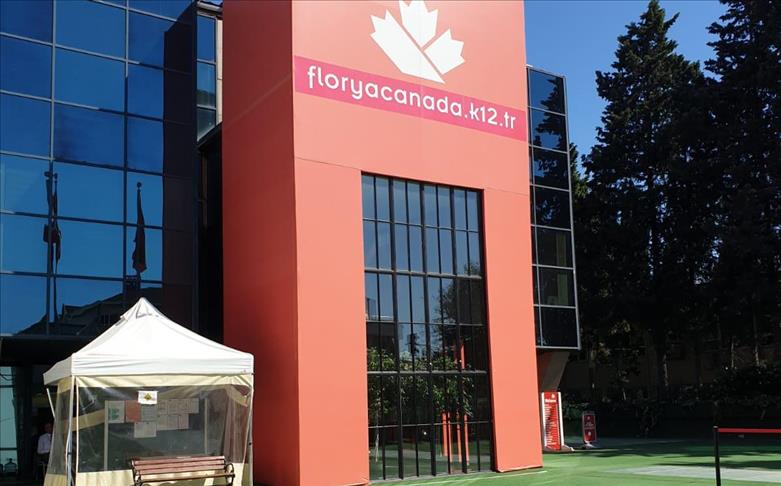 İngilizce ve Fransızca olmak üzere çift dilli bir eğitim modeline sahip okul çift diploma olanağı sunmaktadır.Böylece mezunlarına yurt dışı üniversitelerinin kapılarını aralamakta ve onları dünya vatandaşı olarak yetiştirmektedir.Türk Milli Eğitim Bakanlığı tarafından verilen diplomaya sahip olan gençler aynı zamanda Kanada ve dünyanın diğer ülkelerinde de geçerli olan bir diplomaya da sahip olurlar.Kurumda İngilizce’nin yanında 2.dil olarak Fransızca da verilmektedir.Canada okulları,Matematik,fizik,kimya derslerinde verilen sağlam temeller doğrultusunda,proje faaliyetleri ile de desteklenerek, fen bilimleri ve teknolojik alanda yerini sağlamlaştırmaktadır.Florya Canada Okulları açıklamasına göre, 'Soru Soran ve Öğrenen Çocuklar' modeliyle fark yaratan okuldan mezun olan öğrenciler, Kanada üniversite değerlendirmelerine direkt olarak katılabiliyor. Florya Canada Okulları'nın New Brunswick'teki Atlantic Education International tarafından akredite edilen tek Türk okulu olduğunu, bu sayede verilen lise eğitiminde Kanada müfredatında da derslere yer verilerek öğrencilerin Kanada'daki bir üniversiteye kabulüne olanak hazırladıklarını ifade etti.Kanada New Brunswick müfredatını, MEB'in programına entegre eden Florya Canada Okulları'nda 47 ayrı ülkeden 250 Türk ve yabancı kökenli öğrenci yer alıyor.Anaokulu, ilköğretim ve lise eğitimlerini tek çatı altında öğrenciler ile buluşturan Florya Canada Okulları'nda, tüm dersler İngilizce olarak veriliyor. New Brunswick Atlantic Education International tarafından akredite edilmiş Türk okulu olan Florya Canada Okulları, lise eğitiminde verdiği Kanada müfredatlı dersler ile Kanada üniversite kabullerinde değerlendirme kriteri olarak önem taşıyor. Atlantic Education International tarafından iki yılda bir denetlenmeye tabi tutulan Florya Canada Okulları öğretmenleri de özel eğitim programlarına her yıl katılıyor.Florya'da yer alan okulun, son teknoloji sinema altyapısına da sahip olan bir konferans salonu, İngilizce, Türkçe ve Fransızca olmak üzere zengin bir koleksiyona sahip kütüphanesi, yarı olimpik bir yüzme havuzu, açık ve kapalı spor salonları, kodlama yapmak üzere donanımlı bir ICT laboratuvarı, 2 adet Fen Bilimleri laboratuvarı, resim ve müzik odalarının yer aldığı tam teşekkülü bir kampüsü bulunuyor.GALİLEO GALİLEİ İTALYAN LİSESİ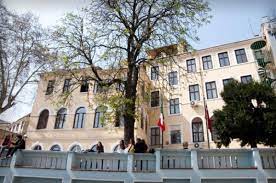 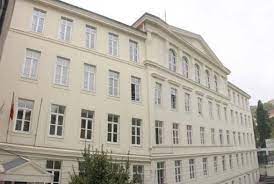 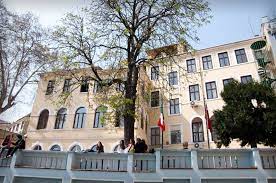 Galileo Galilei İtalyan Lisesi Nasıl Öğrenci Kabul Eder? Galileo Galilei İtalyan Lisesi, öğrenci kayıt kabul işlemlerini, okulun MEB onaylı kurum yönetmeliğinde belirtilen yönetmelik hükümleri doğrultusunda, taban puan ilanı ve ilan edilen kayıt takvimi çerçevesinde ön kayıt – kesin kayıt sistemiyle yapar.Galileo Galilei İtalyan Lisesi Taban Puanı Kaçtır?2022 yılı ilk 1. ön kayıt taban puanı: 430
2021 yılında okula kabul alan en düşük puanlı öğrenci 6,44’lük dilimde ve 394 puana sahipti.Kontenjanı Kaçtır?   Okulun Hazırlık sınıfı kontenjanı 68 öğrencidir.          Okulun Toplam Öğrenci Sayısı Kaçtır?Şu anda lisede 315 öğrenci eğitim görmektedirÖğretmen Profili Nasıldır? Öğretmen kadrosu 35 kişiden oluşmaktadır. Bunun yarısı İtalyan öğretmenlerdir.Eğitim Süresi Nedir? Hazırlık sınıfı zorunlu mudur?1 yıl hazırlık olmak üzere 5 yıldır.Evet, hazırlık sınıfı zorunlu bir sınıftır ancak İtalyanca yeterliliği olan öğrenciler İtalyanca ve Türkçeden olan yeterlilik sınavına girmek suretiyle, okulun kontenjanı müsaitliği doğrultusunda hazırlık atlayabilirler.Öğretim dili nedir?Ana öğretim dilleri İtalyanca ve Türkçedir. İkinci yabancı dil İngilizcedir. 3. yabancı dil 9.sınıftan itibaren Latincedir.Yatılılık İmkânı Var Mıdır?Yatılılık imkânı bulunmamaktadırMezunların Sahip Olabileceği DiplomalarMaturita (İtalyan diploması)Diplomanın özelliği hem Türkiye’de hem de İtalya’da tanınıyor olmasıdır. Yani İtalya’daki İtalyan liselerine denktir. Okul özel yabancı okul statüsündedir. İtalya eğitimine göre okul özel statüsündedir. Mezunlar İtalya’daki bir lise mezununa denk olduğu için, tümüne başvuru hakkı elde ediyor. 9.sınıftan itibaren öğrenciler Maturita (İtalyan diploması) sistemine otomatik olarak dahil olurlar. Bu sistemin şartlarını devam ettirdikleri taktirde lise son sınıfın sonunda Maturita sınavına girerek, bu diplomayı almaya hak kazanırlar.Öğrenci ve Mezunlarına Sunulan Burslar Nelerdir? Hazırlık sınıfında ihtiyaç bursuna başvurulmamaktadır. LGS puanı baz alınır. Diğer sınıf seviyelerinde duyuruları takip eden veliler başvuru yapabilirler.İtalyan  Lisesi’nin Üniversite Başarısı Nasıldır?Mezunlar Türkiye’deki devlet ve vakıf üniversitelerine yerleşiyor olsa da yarısından fazlası denklik belgelerini kullanarak, İtalya’daki üniversitelerde öğrenim görmektedir.Okul Ücretleri Nedir?2022-2023 Öğretim yılında Hazırlık Sınıfı Öğrenim Ücreti:97.520,00 TL (KDV Dahil) (5 taksit imkanı bulunmaktadır. Taksitler 2 ayda 1 ödenmektedir. %10 peşin ödeme indirimi uygulanmaktadır.)İtalyan Diploması Nedir?Okulumuz İtalyan ve Türk olmak üzere iki eğitim programını uygulamaktadır. Dolayısıyla İtalya’daki okullarla denkliğimiz mevcuttur. 
Türk öğrencilerimiz, “Maturità” adı verilen İtalyan devletinin uyguladığı sınava girerek İtalyan diploması da  alma hakkına sahiptirler.İtalyan diploması ne gibi avantajlar sağlar?İtalyan diploması İtalya’da yasal bir eğitim sürecinin tamamlanması anlamına gelir ve öğrencilerimize sadece İtalya’da değil, Avrupa’da da kayıt esnasında bu dökümanı talep eden birçok üniversiteye giriş imkanı sağlar.Ayrıca bu sınava hazırlık dönemi, öğrencinin İtalya’daki üniversite hayatını rahatça göğüsleyebilmesi için gerekli olan dil ve kültür seviyesine ulaşmasını sağlar.Şartlar12. sınıfın sonunda Maturità diploması alacak olan öğrenciler, 9. sınıftan itibaren İtalyan eğitim sistemine göre bir not değerlendirmesinden geçerek (İtalyan not sistemi (on) üzerindendir) İtalyan karnesi de alırlar. Ayrıca, karnedeki bu notlara bir de davranış notu eklenir. Maturita’ sistemine devam edebilmek için italyanca eğitim verilen tüm derslerin “GEÇER” notlu olması yani karnede en az 6 olması ve tüm eğitim öğretim yılının toplam ders günü sayısının 1/4' den fazla devamsızlık yapılmamış olması gerekir. Şuna dikkat edilmelidir ki İtalyan eğitim sistemini takip etmek için öğrenciler fen bölümünü seçmiş olmalıdırlar. ALMAN LİSESİOkulumuz, 640 öğrenciyi bünyesinde barındıran ve Almanca hazırlık sınıfı bulunan, Anadolu Lisesi statüsünde olan bir okuldur. Türkiye’de üniversiteye giriş için ön koşul olan “Lise Diploması”nın yanı sıra, Almanya’daki üniversitelere giriş imkânı sağlayan “Abitur Diploması”nı da alabilirler. Abitur Diploması alabilmek için girmek zorunda oldukları sınavda öğrenciler; Almanca, İngilizce, Matematik, Biyoloji, Kimya ve Fizik derslerinden sorumludurlar.Abitur Sınavı’na girmeyen öğrencilere “Dil Diploması”nı alabilmeleri için bir sınav hakkı verilmektedir. Bu diploma ile Türkiye’de, üniversiteye giriş sınavını kazandıkları fakülteye eşdeğer bir bölüme, Almanya’da devam edebilme imkânı sağlanmaktadır.Abitur diploması, uluslararası alanda tanınmış bir diploma olduğundan, İstanbul Alman Lisesi öğrencileri, istedikleri takdirde -Almanya dışında-, Avrupa ve Amerika’nın diğer seçkin okullarına da başvurabilmektedirler.İstanbul Alman Lisesi, “Alman ve İsviçre Okulu” olarak 1868 yılında kurulmuştur. Mevcut bina, İstanbul’un Beyoğlu ilçesinde 1896 yılında inşa edilmiştir. Köklü bir geçmişe sahip olan kurum, Alman yurt dışı okulları arasında, kültürel bağlamda “karşılaşma okulu” olarak faaliyet gösterir.KAYITLAR30 HAZİRAN 2022 DE KAYIT SÜRECİ BAŞLAMIŞTIR.Kayıt işlemleri için sadece bir kişi okul binalarına kabul edilecektir. Bu süreçte anlayış ve iş birliğiniz için teşekkür ederiz. Okulun Hazırlık sınıfı kontenjanı 130’dur.
(Okul Hazırlık sınıfı kontenjanını doldurmak zorunda değildir, puan düşürmeyip kayıtlarını herhangi bir zamanda durdurabilir.) EĞİTİMİOkul, hem Federal Eğitim ve Araştırma Bakanlığına hem de Türkiye Cumhuriyeti Millî Eğitim Bakanlığına bağlı olarak faaliyetlerini yürütür. İstanbul Özel Alman Lisesi İdare Derneğinin yönetim kurulu tarafından yönetilir ve okul müdürü de bu yönetim kuruluna bağlı olarak faaliyet gösterir. Öğrenciler, 1 yıllık hazırlığın adından toplam 5 yıllık lise eğitimi alır. Almanca, İngilizce ve Türkçeeğitim verilirken, seçmeli olarak Fransızca eğitimi de verilmektedir. Liseden mezun olan herkes, lise diplomasının yanı sıra Deutsches Sprachdiplom belgesinin de sahibi olur. Mezun olan öğrenciler ayrıca, Yüksekokul Olgunluk Sınavı'nı geçmeleri koşuluyla Abiturdiplomasını de elde edebilmektedir ve Özel Alman Lisesi, İstanbul Lisesi ile birlikte Türkiye'de bu diplomayı veren iki okuldan biri konumundadır. Abitur sınavını başarıyla tamamlamış en az bir öğrenci, Almanya'da eğitim için Alman Akademik Değişim Servisi tarafından verilen bursu almaya hak kazanır. Ayrıca yönetim kurulu 2001 yılından beri, Abitur'u başarıyla tamamlamış bir öğrenciye burs vermektedir.2016-17 sezonu itibarıyla okulda 640 öğrenci, 51'i Alman 36'sı Türk olmak üzere 87 öğretmen bulunmaktadır. MEZUN KURULUŞLARIOkulun mezunları tarafından kurulan İstanbul Alman Liseliler Derneği (Almanca: Verein der Ehemaligen Schüler der Deutschen Schule Istanbul), 1976 yılından beri faaliyet göstermektedir. Dernek her yıl Sosis Günü etkinliğinin yanı sıra, Yeni Yıl Yemeği ve Back to School etkinliklerini düzenlemektedir. 1996'da, lise mezunları tarafından Alman Liseliler Kültür ve Eğitim Vakfı (kısaca ALKEV) adlı vakıf kuruldu. Bu vakıf 2000'de Büyükçekmece'de, anaokulundan başlayarak ortaokula kadar, 2013'te yapılan değişiklikle birlikte ise liseye kadar eğitim veren ALKEV Özel Okulları'nı kurdu. İstanbul Alman Lisesi öğrencileri İçin Okul Hedefi ve Eğitim Yolu Seçme İmkanlariİstanbul Alman Lisesi öğrencileri için Özel Alman Lisesi, Almanca ve İngilizce dillerinin öğretildiği Fen Bilimleri ve Matematik ağırlıklı bir lisedir.Olumlu bir eğitim yolu seçimi için gerekli ana şartlar
İstanbul Alman Lisesi öğrencisi ve ebeveynlerin, Özel Alman Lisesi'nin ders içeriğini ve buna bağlı olarak öğretmenler tarafından verilen derslerde öğrencilerden okulun yüksek verimlilik hedefine ulaşılması gerektiğini öncelikle bilmeleri gerekmektedir. Tüm öğrenciler okulda buna göre davranmalı, ebeveynleri de kendilerini desteklemelidir.Okula Kabul
İstanbul Alman Lisesi öğrencileri, bir yıl Hazırlık sınıfında okurlar; ancak çok iyi derecede Almanca bilen öğrenciler okuldaki dil sınavını başarırlarsa doğrudan dokuzuncu (Lise I) sınıfa alınırlar; 9 ve 10 uncu sınıflara ara geçiş yapan öğrenciler için özel şartlar geçerlidir.12 nci sınıfı (Lise IV) bitiren öğrenciler T.C Millî Eğitim Bakanlığı lise diploması ile mezun olurlar.12 nci sınıfta yazılı ve sözlü dil sınavını başarıyla geçen İstanbul Alman Lisesi öğrencileri, KMK (Eyalet Kültür Bakanları Birliği) Dil Diploması II sahibi de olurlar ve böylece dünyaca kabul edilen bir sertifika olan Almanca Yabancı Dil Sertifikasını almış olurlar.İstanbul Alman Lisesi öğrencileri, aynı zamanda  “Abitur Diploması” (Alman mevzuatına uygun mezuniyet) sahibi olabilirler; bu öğrencilerin yazılı ve sözlü sınavlara kabulü ve başarı derecelerini KMK Sınav Yönetmeliği düzenler.Abitur diploması almak isteyenlerin, Abitur için zorunlu olan derslerin tamamını almak zorundadır (Okul İç Yönetmeliğine bakınız).Alman mezuniyetine uygun mezuniyet sınavını başaran İstanbul Alman Lisesi öğrencileri, Almanya’da okumuş ve lise mezuniyeti almış Alman öğrenciler ile aynıdır; Alman üniversitelerine giriş şartları Alman öğrenciler ile aynıdır.Almanca, İngilizce, Matematik, Biyoloji, Kimya ve Fiziği kapsayan 6 ders kolundaki içerik ve zorluk derecesi, Alman Liselerine uygun mezuniyet seviyesindedir.Abitur Sınavı`na girmeyecek öğrenciler de okulun sunduğu dersleri almak zorundadırlar. Farklı ve daha sınırlı ders talep etme hakları yoktur.İstanbul Alman Lisesi öğrencileri, Türk üniversite sınavlarına hazırlanmaları için gerekli özel şartlar konusunda okul mümkün olduğunca yardımcı olmaya çalışmaktadır. Öğrencilerin özel muamele isteme hakları olamaz.İlköğretimden Liseye Geçiş
8 yıllık ilköğretimini tamamlamış olan öğrenciler merkezi sistemle, liselere geçiş/giriş sınavlarından yüksek puan almaları halinde Özel Alman Lisesi'ne girebilirler.ABİTURAbitur (kısaca Abi), Alman ortaöğretim sisteminde eyalete göre 12 veya 13 yıl eğitim ve son sınıfta yapılan beş ayrı merkezi sınav sonrasında ulaşılabilen en yüksek lise diplomasıdır. Almanya'da yüksekokul veya üniversite eğitimini mümkün kılan bu diploma, Avrupa Birliği'ndeki başka ülkelerde de (İngiltere, Avusturya, İsviçre vb.) tanınmış, üniversite eğitimi için yerel diplomalara (Matura, A-level, IB vb.) denk tutulmuştur. Kelime anlamı olarak başarılı öğrenim dışında, yetişkinlik anlamına da gelmektedir.Abitur diplomasına sahip öğrenciler, tabi oldukları uyruğa bakılmaksızın, Avrupa Birliği vatandaşı öğrencilerle aynı haklara sahip olur (EU-Bildungsinländer). Bu bağlamda henüz tam üye sıfatını alamamış Türkiye sınırlarında doğup, sadece bu uyruğa sahip öğrenciler, Avrupa'daki eğitimleri süresince herhangi bir zorlukla karşılaşmamaktadır. Abitur'un Avrupa'daki bu geniş çaplı avantajlarının yanında ABD'deki birçok üniversite de başvuru aşamasında Abitur'u bir artı puan olarak değerlendirmekte, Abitur derslerinin notlarına göre kredi muafiyeti de vermektedir.[1][2][3] Türkiye'deki çeşitli vakıf üniversiteleri de son yıllarda benzer bir tavır içine girmiştir (ek burs, kredi muafiyeti, hazırlık atlama vb.).ABİTUR SINAV Bağımsız Abitur diplomasına hak kazanmak için bir dizi yazılı ve sözlü sınavları başarılı bir şekilde geçmek gerekmektedir. Türkiye'de zorunlu Almanca, İngilizce ve matematik temel derslerinin dışında; fizik, kimya, biyoloji derslerinden seçilecek iki dersten yazılı sınavlar yapılmaktadır. Bu seçimin dışında kalan ders sözlü sınavlardan ilkidir. Diğer sözlü sınav ise, Abitur yazılı sonuçlarında önceki yıllara göre en büyük değişme (artış veya azalış) görülen derse göre belirlenir. Bu sistem okuldan okula değişmekle beraber genelde bu şekilde işler.Türkiye'de yazılı sınavlar Şubat ayı dolaylarında olmakla beraber, sözlü sınavların gerçekleşmesi ise, Mayıs ayını bulmaktadır.Yazılı sınavların süreleri birbirinden farklı olmakla beraber, dört ila altı saat arasında değişmektedir. Sözlü sınavlar ise, belirli bir ön hazırlık süresiyle başlar (20 dakika civarı).Almanya'da eyaletler kendi yöresinin kültürel değerleri ışığında Abitur sınavlarını hazırlamaktadır. Almanya'nın 16 eyaletinden dokuzu Abitur merkezi olarak tanımlanmıştır. Türkiye'deki Abitur sınavları, Kuzey Ren-Vestfalya Eyaleti'nin hazırladığı çerçevede gerçekleşmektedir. Bu sebeple okutulan ders kitapları da, bu eyaletin Eğitim Bakanlığınca onaylıdır.NOTRE DAME DE SİON LİSESİ1856’da 11 rahibe Pangaltı’da bulunan Maison du Saint-Esprit adlı yatılı okulun yönetimini devralmış ve ilk kız lisesi yatılı olarak resmen açılmıştır.Önceleri hıristiyan öğrencileri alan okul daha sonra Musevi öğrencileri ve 1863’te padişahın ilgisiyle Müslüman öğrencileri de almıştır. 1.dünya savaşında Osmanlı ve Fransa karşı cephelerde yer alınca tüm Fransız kurumlarıyla birlikte Notre Dame de Sion Lisesi de kapatıldı,binası savaş boyunca hastane ve mühendishane olarak kullanıldı.Mondros Mütareke’siyle birlik Notre Dame de Sion Lisesi tekrar eğitime başladı. 1923 tarihinde Lozan Antlaşması ile bu kurumların faaliyetlerine devam etmeleri garanti altına alınmıştır. Notre Dame de Sion Lisesi Fransız hükümeti tarafından devlet okulu sayılmaktadır.Liselere Giriş Sınavı(LGS) ile öğrenci alan ve Türk Milli Eğitim Bakanlığı’na bağlı olan Notre Dame de Sion Lisesinde,Türkçe,Tarih,Coğrafya,felsefe gibi dersler Türkçe okutulurken; Fransızca Fizik,Fransızca Kimya;Fransızca Biyoloji,Fransızca Matematik dersleri verilmektedir.Fransızca Matematik,Fransızca Fizik,Fransızca Kimya ve Fransızca Biyoloji okutulması, üniversite eğitimine yurt dışında devam etmek isteyen öğrencilere sağlam bir alt yapı oluşturarak avantaj sağlamaktadır.Fransızca’nın yanında 2.lisan olarak İngilizce de verilmektedir.Eskiden 2 yıl hazırlık 3 yıl ortaokul 3 yıl lise olmak üzere 8 yıl son derece disiplinli bir Fransızca eğitim veren okul günümüzde 1 yıl hazırlık 4 yıl lise olmak üzere toplam 5 yıl gündüzlü ve karma olarak Fransızca eğitim vermektedir. Matematik,Fizik,Kimya gibi anadilde dahi kavranmasında güçlük çekilen derslerin kurumun bünyesinde Fransızca Matematik,Fransızca Fizik,Fransızca kimya olarak verilmesi zor bir eğitim içeriği oluşturmakta ancak dünya literatürünü takip açısından da mezunlarına büyük bir averaj sağlamaktadır.Sportif ve kültürel başarılara da imza atan Notre Dame de Sion Lisesi,gerek yurt dışı proje faaliyetleri gerekse bilimsel etkinliklerle desteklediği program doğrultusunda bilimsel düşünce gücüne sahip başarılı gençler yetiştirmektedir.NDS sadece üniversiteye giriş sınavında(TYT-AYT) ön plana çıkmamakta aynı zamanda matematik dersi,fizik dersi,kimya dersi hususunda titiz eğitim programından ödün vermeden,bilimsel ve teknolojik gelişmelerde dünya literatürünü takip edebilecek düzeyde yabancı dile sahip bir nesil yetiştirmeyi de kendisine misyon edinmiştir.Lise eğitiminin sonunda öğrencileri 3 alternatif beklemektedir ki bunlar:
-Yüksek not ortalaması tutturarak yurt dışındaki prestijli üniversitelerden kabul alma
(Fransız liselerinin en büyük avantajlarından biri:Alman ekolünde olduğu gibi Matura yada Abitur gibi bir olgunluk sınavına tabi olmadan yada Amerikan-İngiliz ekolünün getirdiği SAT/TOEFL/IELTS/IB:international Baccalaureate… gibi sınavlara girmeden liseyi yurt dışında bitirmiş olarak kabul edilerek yüksek not ortalaması tutturarak yurt dışındaki üniversitelerden kabul alabilmektir)
-üniversite sınavına girerek Türkiye’de bir üniversite tercih etme(TYT-AYT)
-Galatasaray üniversitesi iç sınavına başvurarak GS üniversitesinde okuma hakkı kazanma
EĞİTİM-ÖĞRETİMNotre-Dame de Sion Fransız Lisesinde eğitim Hazırlık + 4 yıldır. Okulda, Fransız Liselerinin kabul edilmiş müfredat programı uygulanır. Eğitim-öğretim Türkçe ve Fransızca olmak üzere iki dilde yapılmaktadır. Hazırlık yılından itibaren ikinci yabancı dil olarak İngilizce eğitimi verilir. Matematik ve Fen dersleri Fransızca olarak işlenir. Eleştirel düşünme ve problem çözme temelli olarak, öğrencilerin sözel ve sayısal düşünme becerileri, analiz-sentez yapabilme gücü geliştirilir. Proje bazlı eğitim uygulamaları ile öğrencilerin yaratıcılıkları ve ekip çalışmasına yatkınlıklarının gelişmesi hedeflenir. Üst düzey bir akademik ve kültürel program sunularak öğrencilerin Türk ve Fransız kültürlerinin sentezi ile yurttaşlık sevgisini derinden hisseden, evrensel değerleri benimsemiş gençler olarak üniversiteye hazırlanmaları amaçlanır. Etik değerler eğitimin vazgeçilmez unsurudur.Öğrenciler, okul diplomasına ek olarak “Avrupa Dilleri Ortak Çerçeve Programı” Fransızca Düzey Sınavlarına girerler. (11. sınıflar için B2 sınavları, 12. sınıflar için isteğe bağlı olarak C1 sınavı)Okulun diploması Fransız Bakaloryasına denktir. Ayrıca okul dünya çapında sadece seçkin özellikleri olan eğitim kurumlarını başarılarından dolayı ödüllendiren («FrancEducation Markası») «Label France Éducation» ile güçlenmiş bir itibar ve güvenilirliğe sahiptir.KAYIT-KABULOkula kayıtlar LGS (Liselere Giriş Sınavı) puanıyla gerçekleşir. MEBtarafından Özel Okulların kayıt dönemi olarak belirtilen tarihlerde okul taban puan açıklar. Taban puana sahip öğrencilerin ön kayıt ve kayıt işlemleri okulun internet sitesinde duyurulacak takvime göre okul tarafından yapılır. 2022-2023 Eğitim-Öğretim yılı hazırlık sınıfı kontenjanı 140 öğrenci olup, kız/erkek öğrenci için tek puan açıklanır.EĞİTİM KADROSU2022-2023 Eğitim-Öğretim yılında kayıtlı 722 öğrenci (443 kız, 279 erkek), 80 öğretmen (%76,2 Frankofon, %36,2 anadili Fransızca) bulunmaktadır. Eğitim kadrosunda çok sayıda master ve doktora tamamlamış kadrolu öğretmen ve ders ücretli görev yapan akademisyen bulunmaktadır.REHBERLİK-KARİYER DANIŞMANLIĞIRehberlik Servisi tarafından öğrencilere bireysel danışmanlık yanında, mesleki rehberlik ve kariyer danışmalığı konusunda destek olunmaktadır. Ergenlik döneminin özellikleri dikkate alınarak öğrenci ihtiyaçlarına yönelik seminerler düzenlenmektedir. Düzenlenen okula uyum programları, akademik başarıyı destekleyici çalışmalar, mesleki alan ilgi yetenek testleri , meslek seçimi hakkında test ve anketler, kariyer günleri, mesleki gözlem çalışmaları, üniversite gezileri ve tanıtım toplantıları aracılığıyla öğrenciye kendini keşfetme ve yolunu çizme olanağı sağlanır. Yurt içi ve yurt dışı üniversiteler için ayrı danışmanlık birimleri bulunmaktadır.ÜNİVERSİTE BAŞARISIOkulun üniversite başarısı %100’dür. Yurt içi ve yurt dışı üniversite tercih oranları birbirine yakındır. (%50) Fransız Okulları mezunları Galatasaray Üniversitesince düzenlenen Öğrenci Seçme Sınavına girme hakkına sahiptir. Y-LYS puanına göre ilk 25 000 öğrenci arasında olunması koşuluyla Fransız Okullarına ayrılan kontenjan kadar öğrenci bu üniversiteye kayıt hakkı kazanır. Sonuçta mezun öğrenci, ÖSYMYerleştirme sonucuna göre kazandığı bölüm, Galatasaray Üniversitesinde kazandığı bölüm ve Fransa’da kabul edildiği üniversite/bölüm arasında en çok tercih ettiği üniversiteye yerleşir. ABD, Kanada, İngiltere, Hollanda, İtalya vb. gibi farklı ülkelerde öğretimlerini sürdürmeyi de seçen öğrencilerimiz bulunmaktadır.Notre Dame de Sion Lisesi Eğitim Sistemi Notre-Dame de Sion Fransız Lisesinde eğitim Hazırlık + 4 yıldır. Okulda, Fransız Liselerinin kabul edilmiş müfredat programı uygulanır. Eğitim-öğretim Türkçe ve Fransızca olmak üzere iki dilde yapılmaktadır. Hazırlık yılından itibaren ikinci yabancı dil olarak İngilizce eğitimi verilir. Matematik ve Fen dersleri Fransızca olarak işlenir.Öğrenciler, okul diplomasına ek olarak “Avrupa Dilleri Ortak Çerçeve Programı” Fransızca Düzey Sınavlarına girerler. (11. sınıflar için B2 sınavları, 12. sınıflar için isteğe bağlı olarak C1 sınavı)Okulun diploması Fransız Bakaloryasına denktir. Ayrıca okul dünya çapında sadece seçkin özellikleri olan eğitim kurumlarını başarılarından dolayı ödüllendiren (“FrancEducation Markası”) «Label France Éducation» ‘a da sahiptir.Notre Dame de Sion Fransız Lisesi Nasıl Öğrenci Kabul Eder? Notre Dame de Sion Fransız Lisesi ilan edilen kontenjan ile sınırlı olarak her yıl, Milli Eğitim Bakanlığınca yapılan LGS sonucu oluşacak Merkezi Sınav Puanı (MSP) ile öğrenci alır.Notre Dame de Sion Fransız Lisesi’nin Taban Puanı Kaçtır?2022 yılı ilk 1. ön kayıt taban puanı: 451
2021 yılında okula kabul alan en düşük puanlı öğrenci 2,28’lik dilimde ve 431 puana sahipti.Kontenjanı Kaçtır?   116 (2021 Kontenjanı)Okulun Toplam Öğrenci Sayısı Kaçtır?Toplam öğrenci sayısı 727’dir.Öğretmen Profili Nasıldır? 2020-2021 Eğitim-Öğretim yılında kayıtlı 727 öğrenci (462 kız, 265 erkek), 78 öğretmen (%80 Frankofon, %40 anadili Fransızca) bulunmaktadır. Eğitim kadrosunda çok sayıda master ve doktora tamamlamış kadrolu öğretmen ve ders ücretli görev yapan akademisyen bulunmaktadır.Eğitim Süresi Nedir? 1 yıl hazırlık olmak üzere 5 yıldır.Yatılılık İmkânı Var Mıdır?
Notre Dame de Sion Fransız Lisesi’nde yatılılık imkânı bulunmamaktadır.Mezunların Sahip Olabileceği Diplomalar12 Mart 1963 tarihinde Notre Dame de Sion Fransız Lisesi diplomasının Fransız Bakaloryası’na denkliği tanınmıştır. 21 Mart 1963 tarihli Fransız Cumhuriyeti Resmî Gazetesi’nin 2714, 2734 ve 2735‘inci sayfalarında konuyla ilgili detaylı bilgi bulunmaktadır.Mezunlarının Galatasaray Üniversitesi İç Sınavı’na Giriş Hakkı Var Mıdır? Galatasaray Üniversitesi, her yıl kontenjanının %50’sini ÖSYM tarafından yapılan Öğrenci Seçme ve Yerleştirme Sınavlarında başarılı olan öğrencilere, %25‘ini Galatasaray Lisesi mezunu olup GSÜÖSYS sınavında başarılı olan öğrencilere, %25‘ini Türkiye’de Fransızca öğretim yapan okulların aynı durumdaki öğrencilerine ayırır. Notre Dame de Sion Fransız Lisesi mezunları da Galatasaray Üniversitesi İç Sınavı’na girme hakkına sahiptir.Notre Dame de Sion Fransız Lisesi’nin Üniversite Başarısı Nasıldır?Notre Dame de Sion Fransız Lisesi mezunlarından bazıları eğitimlerine yurtdışında devam ederken bazıları YKS ile bazıları ise Galatasaray Üniversitesi iç sınavı ile eğitimlerine Türkiye’de devam etmektedir.Aşağıdaki linkte birinci sekmede Fransa, 2. sekmede diğer yurtdışı kabullerini bulabilirsiniz.Okul Ücretleri Nedir?2021-2022 Yılı İçinHazırlık ve 9. Sınıf Ücreti(Taksitli)80.605,56 + 6.448,44 ( % 8 KDV ) = 87.054 ,00 TL’dir.İTALYAN LİSESİGünümüzde İtalyan lisesinde 1 yıl hazırlık 4 yıl lise eğitimi veren devlete bağlı bir eğitim kurumudur.İtalyan Lisesi özel okul statüsünde yer almaktadır. İtalyan hükümeti tarafından maddi olarak desteklenen İtalyan Lisesi’nde İtalyan öğretmenler İtalyan hükümeti tarafından atanmaktadır.İtalyan Lisesi öğrencilerini liselere geçiş sınavı(LGS) ile kabul etmektedir. Liselere Giriş Sınavı(LGS) ile sınırlı bir yüzdelik dilimden öğrenci kabul eden ve Türk Milli Eğitim Bakanlığı’na bağlı olan İtalyan Lisesinde Türkçe,Tarih gibi dersler Türkçe okutulurken; İtalyanca Fizik,İtalyanca Kimya,İtalyanca Biyoloji,İtalyanca Matematik dersleri verilmektedir.İtalyanca Matematik,İtalyanca Fizik,İtalyanca Kimya ve İtalyanca Biyoloji okutulması, üniversite eğitimine yurt dışında devam etmek isteyen öğrencilere sağlam bir alt yapı oluşturarak avantaj sağlamaktadır.İtalyanca’nın yanında 2.lisan olarak İngilizce de verilmektedir.Eskiden 2 yıl hazırlık 3 yıl ortaokul 3 yıl lise olmak üzere 8 yıl disiplinli bir İtalyanca eğitim veren okul günümüzde 1 yıl hazırlık 4 yıl lise olmak üzere toplam 5 yıl gündüzlü ve karma olarak İtalyanca eğitim vermektedir. Matematik,Fizik,Kimya gibi anadilde dahi kavranmasında güçlük çekilen derslerin kurumun bünyesinde İtalyanca Matematik,İtalyanca Fizik,İtalyanca kimya olarak verilmesi zor bir eğitim içeriği oluşturmakta ancak dünya literatürünü takip açısından da mezunlarına büyük bir averaj sağlamaktadır.Maturia denilen lise bitirme sınavıyla mezun olan öğrenciler İtalyan Üniversitelerinde eğitim alabilir.Ayrıca 2014 yılında İstanbul Şişli’de İtalyan Lisesi mezunlarının kurduğu İTA Okulları anaokulundan üniversiteye kadar kesintisiz İtalyanca eğitim olanağı sunmaktadır.İtalyan lisesi’nden mezun olan öğrencilerin önünde 2 seçenek yer almaktadır:Üniversiteye giriş sınavına(TYT-AYT) hazırlanıp Türkiye’de bir üniversite seçecekler Maturia sınavına girip üniversite tercihini yurt dışından yana kullanacaklar.İtalyan Lisesi Nasıl Öğrenci Kabul Eder? İtalyan Lisesi, 2022-2023 eğitim öğretim yılı için de tüm özel okulların birlikte almış oldukları karara uyarak, uygulanacak olan merkezi sınav sonuçlarına göre öğrenci alacağını beyan etmiştir.İtalyan Lisesi Taban Puanı Kaçtır?2022 yılı ilk 1. ön kayıt taban puanı: 433
2021 yılında okula kabul alan en düşük puanlı öğrenci 4,91’lik dilimde ve 405 puana sahipti.Her öğretim yılında, kontenjan dahilinde 9.sınıfa ve hazırlık sınıfına alınacak öğrenci sayısının en fazla %20’sine kadar olmak kaydıyla, yabancı dil dersi İtalyanca olan özel okullardan gelen veya İtalyan dili üzerine geçerli yeterlilik gösteren en az B1 seviyesinde sertifika (CELI-Perugia Yabancılar Üniversitesi, CILS-Siena Yabancılar Üniversitesi, PLIDA-Roma Dante Alighieri- Roma Üniversitesi kurumlarından alınan) sahibi öğrenciler için kontenjan ayrılmaktadır.Bu öğrenciler için, merkezi sınav sonuçlarına göre hesaplanan puanlar esas alınmamakta İtalyanca, Türkçe ve Matematik derslerini kapsayan hem yazılı hem sözlü olarak bir yeterlilik sınavı yapılmaktadır. Bu sınavlardan her üç dersten en az “70” (yetmiş) almak koşuluyla en yüksek puanı alan öğrenciden başlanarak 9. Sınıfa veya hazırlık sınıfına kayıt yapılmaktadır.Okulun Toplam Öğrenci Sayısı Kaçtır?Şu anda lisede 400 öğrenci eğitim görmektedir.Öğretmen Profili Nasıldır? Öğretmen kadrosu 36 kişiden oluşmaktadır.Eğitim Süresi Nedir? Hazırlık sınıfı zorunlu mudur?1 yıl hazırlık olmak üzere 5 yıldır.Öğretim dili nedir?Ana öğretim dilleri İtalyanca ve Türkçedir. Yabancı dil olarak İngilizce ve antik dillerden Latince öğretilir.  İtalyanca, İngilizce gibi yabancı dil derslerinin yanı sıra Matematik, Fen, Fizik, Kimya ve Biyoloji gibi temel bilim derslerini de İtalyan öğretmenler verir.Yatılılık İmkânı Var Mıdır?İtalyan  Lisesi’nde yatılılık imkânı bulunmamaktadır.Mezunların Sahip Olabileceği Diplomalarİtalyan Lise Bitirme Maturita sınavıyla İtalyan Lise Diploması alma haklarına da sahiptirler.Özel İtalyan lisesi iki ulusal eğitim sisteminden oluşmaktadır: Türk olan yabancı özel okul olarak belirtilirken, İtalyan olan ise devlet okulu olarak tanınmıştır. Bu sebepten dolayı Türk öğrenciler, İtalyan öğrencilerle aynı haklara sahiptir ve yasal olarak İtalyan diploması alma şansına sahiptirler.İtalya’da İtalyan diploması yasal bir sertifika ve denkleştirilmeye ihtiyaç duymadan tüm Avrupa Birliği’nin sınırları içerisinde ve başka diğer ülkelerde tanınmış bir diplomadır.İtalya’da tüm üniversitelerin fakültelerine giriş sağlamanın yanı sıra vatandaşlık gerekliliği olmayan durumlarda bazı devlet sınavlarına girme hakkını vermektedir. Bazı İtalyan fakültelerinde, özellikle öğrenci kabulünün sınırlı olduğu yerlerde, bazı kontenjanlar İtalyan diploması hamili olmayan yabancı uyruklu öğrencilere ayrılmıştır.İtalyan diploması 3 ISCED (International Standard Classification of Education) seviyesinde yer almaktadır. Öğrencilerin bu diploma için 3 yazılı ile 1 sözlüden oluşan ve 4. sınıf sonunda yapılan sınava girmesi gerekiyor.Öğrenci İndirim / Burslar Nelerdir? 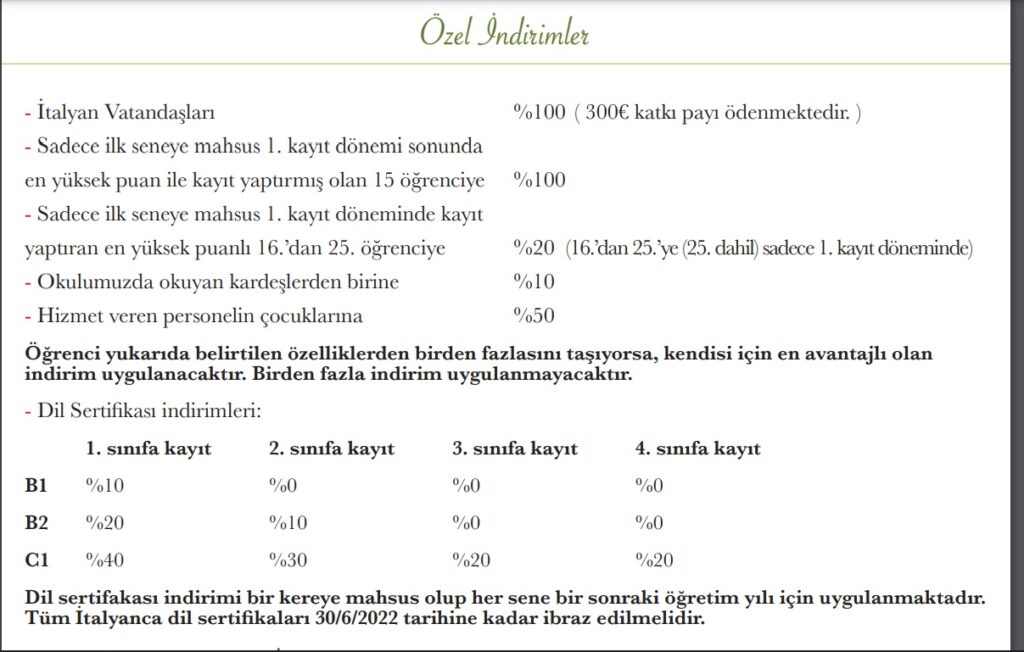 Okul Ücretleri Nedir?2022-2023 Yılı İçin Lise Hazırlık Sınıfları Öğrenim Ücreti :Hazırlık Sınıfı 65.400 TL (KDV dahil)Burs koşulları nelerdir? Muafiyet ve burslar Türk kanunları doğrultusunda düzenlenmektedir ve ilgili komisyon tarafından verilmektedir (kayıtlı öğrencilerin %3’ü). Diğer burslar okulun sponsorları tarafından sağlanabilmektedir. Mayıs ayının başından itibaren bursların dağılımı hakkındaki kriterleri okulun web sitesinde bulmak mümkündür.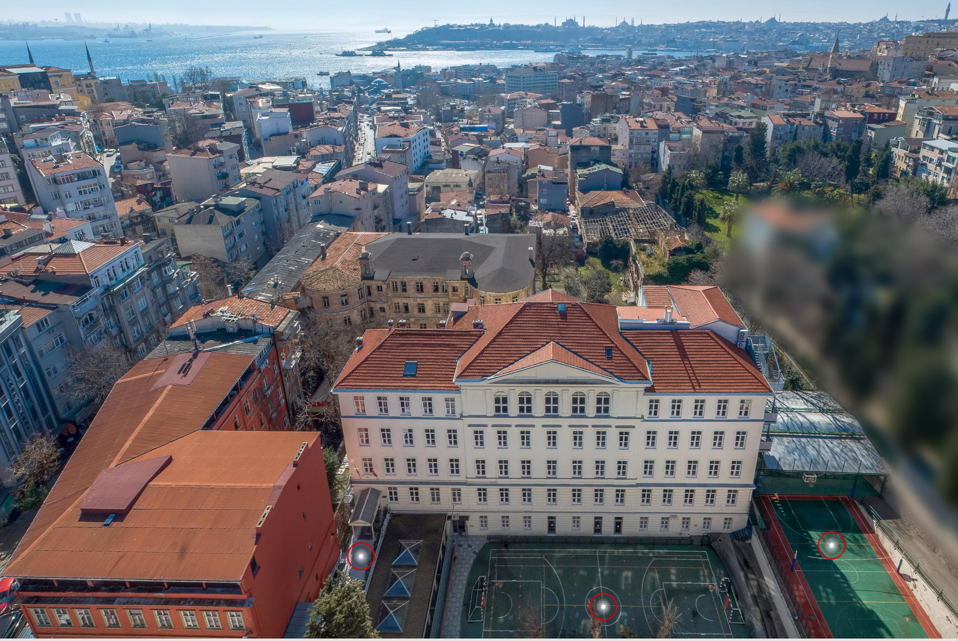 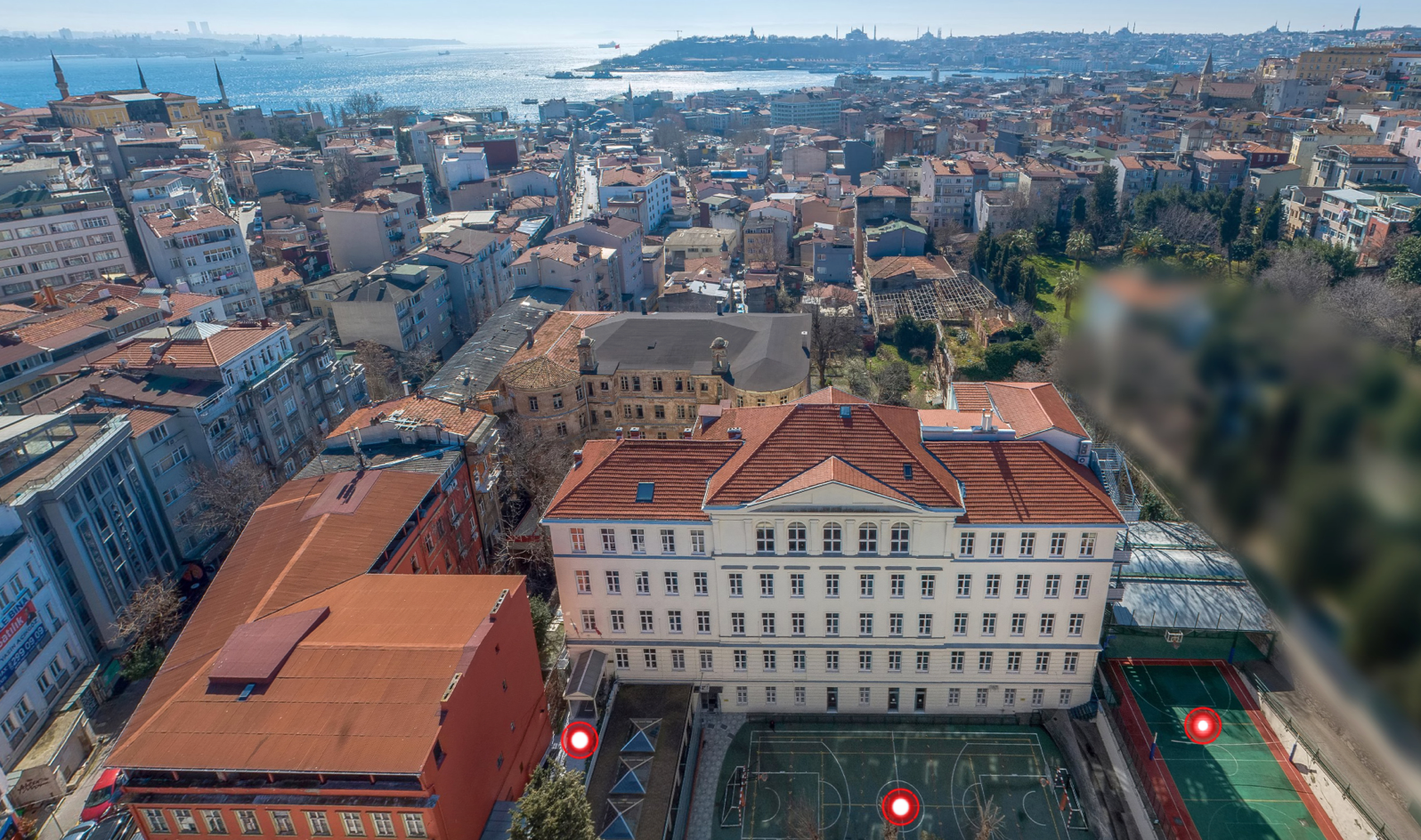 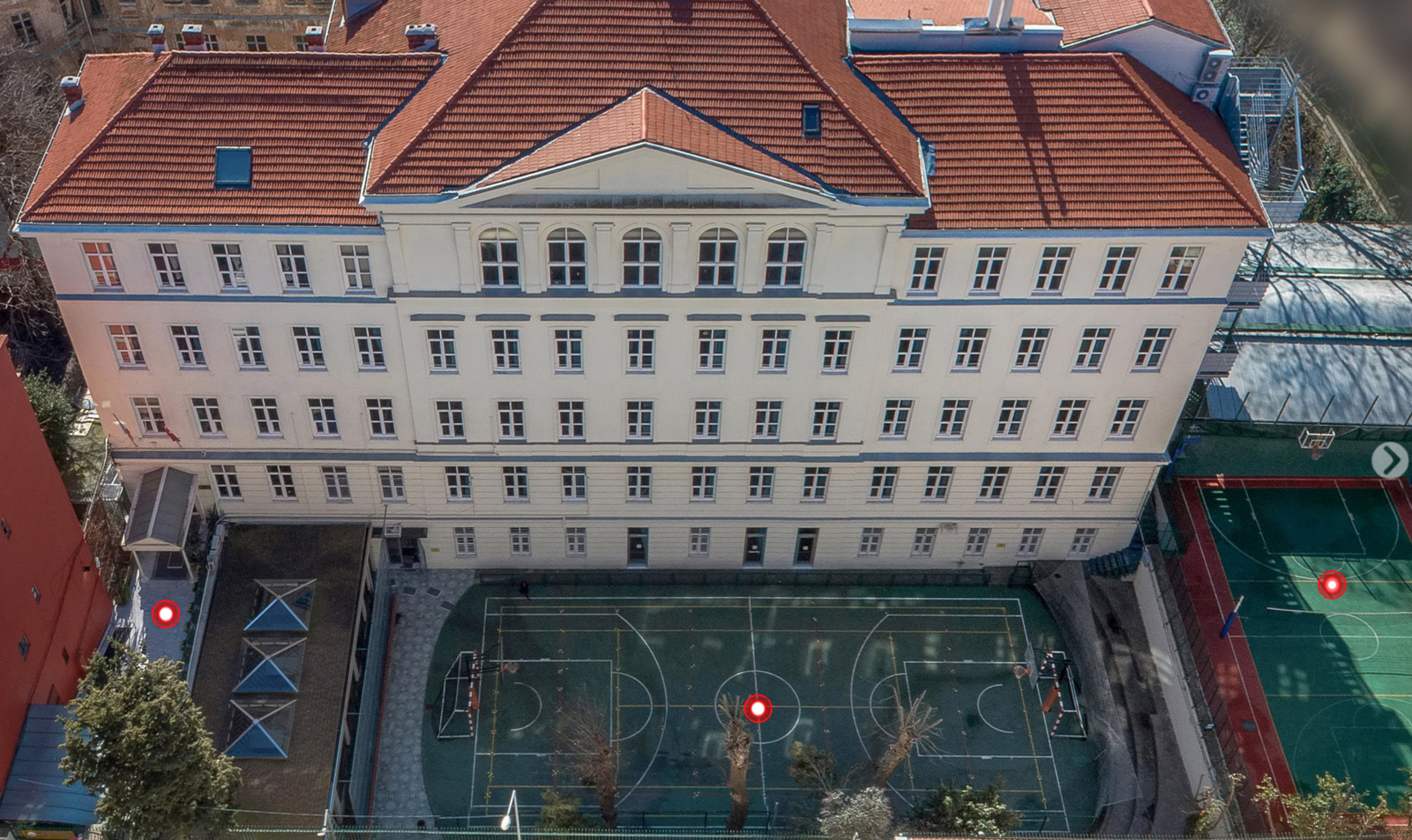 PeşinKayıtta97.000 TLTaksit1. Taksit Kayıtta-25.000 TL2. Taksit07.10.2022-20.000 TL3. Taksit09.12.2022-20.000 TL4. Taksit03.02.2023-20.000 TL5. Taksit07.04.2023-20.000 TLToplamToplam97.000 TL105.000 TL18.07.2022Pazartesi 9. Yedek Liste Kesin Kayıt09:00 - 11:0018.07.2022Pazartesi10. Yedek Liste Kesin Kayıt11:00 – 13:0018.07.2022Pazartesi11. Yedek Liste Kesin Kayıt14:00 – 16:0018.07.2022Pazartesi12. Yedek Liste Kesin Kayıt16:00 – 18:0019.07.2022Salı13. Yedek Liste Kesin Kayıt09:00 - 11:0019.07.2022Salı14. Yedek Liste Kesin Kayıt11:00 – 13:0019.07.2022Salı15. Yedek Liste Kesin Kayıt14:00 – 16:0019.07.2022Salı16. Yedek Liste Kesin Kayıt16:00 – 18:00